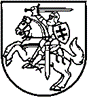 LIETUVOS RESPUBLIKOS ŪKIO MINISTRASĮSAKYMASdėl 2014–2020 mETŲ europos sąjungos fondų investicijų veiksmų programos 3 prioriteto „smulkiojo ir vidutinio verslo konkurencingumo skatinimas“ priemonės NR. 03.2.1-LVPA-K-807 „VERSLO KLASTERIS LT“ projektų finansavimo sąlygų aprašo nr. 1 patvirtinimo2016 m. gegužės 5 d. Nr. 4-346VilniusVadovaudamasis Atsakomybės ir funkcijų paskirstymo tarp institucijų, įgyvendinant 2014–2020 metų Europos Sąjungos struktūrinių fondų investicijų veiksmų programą, taisyklių, patvirtintų Lietuvos Respublikos Vyriausybės 2014 m. birželio 4 d. nutarimu Nr. 528 „Dėl atsakomybės ir funkcijų paskirstymo tarp institucijų, įgyvendinant 2014–2020 metų Europos Sąjungos struktūrinių fondų investicijų veiksmų programą“, 6.2.7 papunkčiu,t v i r t i n u  2014–2020 metų Europos Sąjungos fondų investicijų veiksmų programos 3 prioriteto „Smulkiojo ir vidutinio verslo konkurencingumo skatinimas“ priemonės Nr. 03.2.1-LPVA-K-807 „Verslo klasteris LT“ projektų finansavimo sąlygų aprašą Nr. 1 (pridedama).SUDERINTALietuvos Respublikos finansų ministerijos2016-04-20 raštu Nr. ((24.39)-5K-1608060)-6K-1603097Parengė Ūkio ministerijos Europos Sąjungos paramos koordinavimo departamentoStruktūrinės paramos politikos skyriaus vyriausioji specialistėŽivilė BilotienėPATVIRTINTALietuvos Respublikos ūkio ministro 2016 m. gegužės 5 d. įsakymu Nr. 4-3462014–2020 METŲ EUROPOS SĄJUNGOS FONDŲ INVESTICIJŲ VEIKSMŲ PROGRAMOS 3 PRIORITETO „SMULKIOJO IR VIDUTINIO VERSLO KONKURENCINGUMO SKATINIMAS“ PRIEMONĖS NR. 03.2.1-LVPA-K-807 „VERSLO KLASTERIS LT“PROJEKTŲ FINANSAVIMO SĄLYGŲ APRAŠAS NR. 1I SKYRIUSBENDROSIOS NUOSTATOS2014–2020 metų Europos Sąjungos fondų investicijų veiksmų programos 3 prioriteto „Smulkiojo ir vidutinio verslo konkurencingumo skatinimas“ priemonės Nr. 03.2.1-LVPA-K-807 „Verslo klasteris LT“ projektų finansavimo sąlygų aprašas Nr. 1 (toliau – Aprašas) nustato reikalavimus, kuriais turi vadovautis pareiškėjai, rengdami ir teikdami paraiškas finansuoti iš Europos Sąjungos struktūrinių fondų lėšų bendrai finansuojamus projektus (toliau – paraiška) pagal 2014–2020 m. Europos Sąjungos fondų investicijų veiksmų programos, patvirtintos Europos Komisijos 2014 m. rugsėjo 8  d. sprendimu Nr. C(2014)6397 (toliau – Veiksmų programa), 3 prioriteto „Smulkiojo ir vidutinio verslo konkurencingumo skatinimas“ priemonės Nr. 03.2.1-LVPA-K-807 „Verslo klasteris LT“ (toliau – Priemonė) finansuojamas veiklas, iš Europos Sąjungos struktūrinių fondų lėšų bendrai finansuojamų projektų (toliau – projektai) vykdytojai, įgyvendindami pagal Aprašą finansuojamus projektus, taip pat institucijos, atliekančios paraiškų vertinimą, atranką ir projektų  įgyvendinimo priežiūrą.Aprašas yra parengtas atsižvelgiant į:2014–2020 m. Europos Sąjungos fondų investicijų veiksmų programos prioriteto įgyvendinimo priemonių įgyvendinimo planą, patvirtintą Lietuvos Respublikos ūkio ministro  2014 m. gruodžio 19 d. įsakymu Nr. 4-933 „Dėl 2014–2020 m. Europos Sąjungos fondų investicijų veiksmų programos prioriteto įgyvendinimo priemonių įgyvendinimo plano ir Nacionalinių stebėsenos rodiklių skaičiavimo aprašo patvirtinimo“ (toliau – Priemonių įgyvendinimo planas);Projektų administravimo ir finansavimo taisykles, patvirtintas Lietuvos Respublikos finansų ministro 2014 m. spalio 8 d. įsakymu Nr. 1K-316 „Dėl Projektų administravimo ir finansavimo taisyklių patvirtinimo“ (toliau – Projektų taisyklės);2013 m. gruodžio 18 d. Komisijos reglamentą (ES) Nr. 1407/2013 dėl Sutarties dėl Europos Sąjungos veikimo 107 ir 108 straipsnių taikymo de minimis pagalbai (OL 2013 L 352, p. 1) (toliau – de minimis reglamentas); 2014–2020 metų Europos Sąjungos fondų investicijų veiksmų programos stebėsenos rodiklių skaičiavimo aprašą, patvirtintą Lietuvos Respublikos finansų ministro 2014 m. gruodžio 30 d. įsakymu Nr. 1K-499 „Dėl 2014–2020 metų Europos Sąjungos fondų investicijų veiksmų programos stebėsenos rodiklių skaičiavimo aprašo patvirtinimo“ (toliau – Veiksmų programos stebėsenos rodiklių skaičiavimo aprašas).Apraše vartojamos sąvokos suprantamos taip, kaip jos apibrėžtos Aprašo 2 punkte nurodytuose teisės aktuose, Atsakomybės ir funkcijų paskirstymo tarp institucijų, įgyvendinant 2014–2020 metų Europos Sąjungos struktūrinių fondų investicijų veiksmų programą, taisyklėse, patvirtintose Lietuvos Respublikos Vyriausybės 2014 m. birželio 4 d. nutarimu Nr. 528 „Dėl Atsakomybės ir funkcijų paskirstymo tarp institucijų, įgyvendinant 2014–2020 metų Europos Sąjungos struktūrinių fondų investicijų veiksmų programą“, ir 2014–2020 metų Europos Sąjungos fondų investicijų veiksmų programos administravimo taisyklėse, patvirtintose Lietuvos Respublikos Vyriausybės 2014 m. spalio 3 d. nutarimu Nr. 1090 „Dėl 2014–2020 metų Europos Sąjungos fondų investicijų veiksmų programos administravimo taisyklių patvirtinimo“.Apraše vartojamos kitos sąvokos:Ekspertas – partnerio arba pareiškėjo, kai pareiškėjas arba partneris yra labai maža, maža ar vidutinė įmonė (toliau – MVĮ) darbuotojas, atsakingas už produktų (produkcijos) pritaikymą užsienio rinkoms, naujų klientų užsienio rinkose paiešką, narystę tarptautiniuose tinkluose (platformose).Eksportas – pačių pagamintos lietuviškos kilmės produkcijos, įskaitant atvykstamąjį turizmą, kurią verslo klasterio nariai kiekvienas savo vardu išvežė iš Lietuvos Respublikos muitų teritorijos ribų, vertė (apima lietuviškos kilmės gaminių ir (ar) paslaugų eksportą į trečiąsias valstybes ir išvežimą į Europos Sąjungos (toliau – ES) valstybes nares, tačiau neapima laikinai įvežtų perdirbti prekių ir iš jų pagamintų kompensacinių produktų eksporto, laisvai cirkuliuojančių anksčiau importuotų prekių reeksporto ir prekių eksporto iš muitinės sandėlių).Labai maža įmonė – kaip ši sąvoka apibrėžta Lietuvos Respublikos smulkiojo ir vidutinio verslo plėtros įstatyme.Maža įmonė – kaip ši sąvoka apibrėžta Lietuvos Respublikos smulkiojo ir vidutinio verslo plėtros įstatyme.Narystė tarptautiniame tinkle – buvimas tarptautinio įmonių klasterio nariu.Naujas įmonių klasterio narys – projekto veiklų įgyvendinimo metu arba per 3 metus nuo projekto veiklų įgyvendinimo pabaigos prie verslo klasterio prisijungęs privatus ar viešasis juridinis asmuo, įforminęs savo dalyvavimą jungtinės veiklos (partnerystės) sutartimi.Pačių pagaminta lietuviškos kilmės produkcija – tai Lietuvoje pačių verslo klasterio narių pagaminta produkcija (gaminiai ir (ar) paslaugos).Pridėtinės vertės kūrimo grandinė – produkto (produkcijos) kūrimo ciklas, susidedantis (bet neapsiribojantis) iš tokių procesų kaip produkto koncepcijos kūrimas, projektavimas, medžiagų gavyba, medžiagų tiekimas, gamyba, logistika, marketingas, vartojimas, šalinimas, perdirbimas, kurio kiekvieno sudedamojo proceso metu sukuriama pridėtinė vertė, suprantama ne tik kaip ekonominė pridėtinė vertė, bet ir kaip apimanti pridėtinę vertę socialiniu, etiniu, galutinio vartotojo, ekologiniu požiūriu, kaip pvz., gaminių ekologiškumas per visą jų gyvavimo ciklą.Savarankiška įmonė – kaip ši sąvoka apibrėžta Lietuvos Respublikos smulkiojo ir vidutinio verslo plėtros įstatyme.Sunkumų patirianti įmonė – kaip ši sąvoka apibrėžta Komisijos komunikate – Gairėse dėl valstybės pagalbos sunkumų patiriančioms ne finansų įmonėms sanuoti ir restruktūrizuoti (2014/C 249/01).Tarptautinis tinklas – geografiniu požiūriu neapribota įmonių klasterių koncentracija.Verslo asociacija – asociacija, kaip ji apibrėžiama Lietuvos Respublikos asociacijų įstatyme, kurios nariai vykdo ūkinę komercinę veiklą.Verslo klasterio narys – MVĮ, dalyvaujanti verslo klasterio veikloje kaip vienas iš partnerių arba pareiškėjas.Verslo klasterio nario paties pagamintos lietuviškos kilmės produkcijos integracija į gaminių ir (ar) paslaugų pridėtinės vertės kūrimo grandines – dalyvavimas viename iš produkto (produkcijos) kūrimo ciklo procesų.Vidutinė įmonė – kaip ši sąvoka apibrėžta Lietuvos Respublikos smulkiojo ir vidutinio verslo plėtros įstatyme.Priemonės įgyvendinimą administruoja Lietuvos Respublikos ūkio ministerija (toliau – Ministerija) ir viešoji įstaiga Lietuvos verslo paramos agentūra (toliau – įgyvendinančioji institucija).Pagal Priemonę teikiamo finansavimo forma – negrąžinamoji subsidija.Projektų atranka pagal Priemonę bus atliekama projektų konkurso vieno etapo būdu.Pagal Aprašą numatoma skelbti keturis kvietimus teikti paraiškas: pagal pirmąjį kvietimą teikti paraiškas numatoma skirti iki 3 600 000 Eur (trijų milijonų šešių šimtų tūkstančių eurų) , pagal antrąjį – iki 3 600 000 Eur (trijų milijonų šešių šimtų tūkstančių eurų), pagal trečiąjį – iki 3 600 000 Eur (trijų milijonų šešių šimtų tūkstančių eurų), pagal ketvirtąjį – iki 2 232 901 Eur (dviejų milijonų dviejų šimtų trisdešimt dviejų tūkstančių devynių šimtų vieno euro) ES struktūrinių fondų (Europos regioninės plėtros fondo) lėšų. Jeigu paskelbto kvietimo metu pagal priimtus sprendimus dėl projektų finansavimo ir pateiktas paraiškas paskirstyta ir prašoma skirti suma yra mažesnė negu kvietimui skirta lėšų suma, nepanaudota lėšų suma paskirstoma proporcingai kitiems kvietimams. Priimdama sprendimą dėl projektų finansavimo Ministerija turi teisę kvietimui skirtą sumą padidinti, neviršydama Priemonių įgyvendinimo plane nurodytos Priemonei skirtos lėšų sumos ir nepažeisdama teisėtų pareiškėjų lūkesčių.Priemonės tikslas – paskatinti MVĮ, nutarusių veikti kartu, grupes įsitraukti į tarptautines tinklų grandines, siekiant rasti savo produkcijai naujas eksporto rinkas.Pagal Aprašą remiamos veiklos – įmonių grupių (klasterių) sinergija paremtos veiklos, nukreiptos į naujų eksporto rinkų paiešką (konsultacinės, įskaitant ekspertines, paslaugos, narystė tarptautiniuose tinkluose (platformose), rinkodaros priemonių, skirtų įsiliejimui į tarptautinius tinklus, rengimas ir kita).Pagal Apraše nurodytas remiamas veiklas pirmąjį kvietimą teikti paraiškas numatoma paskelbti 2016 metų II ketvirtį. II SKYRIUSREIKALAVIMAI PAREIŠKĖJAMS IR PARTNERIAMSPagal Aprašą galimi pareiškėjai yra verslo klasterio koordinatoriai, kuriais gali būti: 12.1. viena iš verslo klasterio įmonių – MVĮ; 12.2. verslo asociacija;12.3. prekybos, pramonės ir amatų rūmai. Pagal Aprašą galimi partneriai yra verslo klasterio nariai – MVĮ.Pareiškėjais (projekto vykdytojais) ir partneriais gali būti tik juridiniai asmenys. Pareiškėjais (projekto vykdytojais) ir partneriais negali būti juridinių asmenų filialai arba atstovybės.Kai paraiška teikiama kartu su partneriais, prie paraiškos turi būti pridedama galiojančios jungtinės veiklos (partnerystės) sutarties kopija. Jungtinės veiklos (partnerystės) sutartį pasirašo pareiškėjas ir visi projekto partneriai.Jungtinės veiklos (partnerystės) sutartyje turi būti aiškiai išdėstyti šalių įsipareigojimai ir teisės projekto atžvilgiu (nurodytas kiekvienos šalies finansinis ir dalykinis indėlis į projektą, kokias veiklas vykdys kiekviena šalis, teisės į bendrai sukurtą ar įgytą turtą laikantis finansinės apskaitos principų, projekto rezultatai ir kita) ir šalių atsakomybė, taip pat įsipareigojimai laikytis pagrindinių geros partnerystės praktikos taisyklių:16.1. visi partneriai turi būti perskaitę paraišką ir susipažinę su savo teisėmis ir pareigomis įgyvendinant projektą;16.2. įgyvendindamas projektą projekto vykdytojas privalo reguliariai konsultuotis su partneriais ir nuolat juos informuoti apie projekto įgyvendinimo eigą;16.3. projekto vykdytojas visiems partneriams privalo persiųsti visų įgyvendinančiajai institucijai teikiamų ataskaitų kopijas;16.4. visi projekto pakeitimai, turintys įtakos partnerių įsipareigojimams ir teisėms, prieš kreipiantis į įgyvendinančiąją instituciją pirmiausia turi būti suderinti su partneriais.Pagal Aprašą verslo klasterio koordinatoriui, kai jis yra viena iš verslo klasterio narių MVĮ, ir verslo klasterio nariams teikiamas finansavimas yra de minimis pagalba. Aprašas nustato de minimis pagalbos teikimo sąlygas, kurios atitinka de minimis reglamento nuostatas ir yra suderinamos su bendrąja rinka. Vykdant Aprašo 10 punkte nurodytą veiklą, valstybės pagalba, kaip ji apibrėžta Sutarties dėl Europos Sąjungos veikimo (OL 2012 C 326, p. 47) 107 straipsnyje, ir de minimis pagalba, kuri atitinka de minimis reglamento nuostatas, verslo klasterio koordinatoriui neteikiama, jeigu verslo klasterio koordinatorius pagrindžia, kad visa nauda, kurią jis gaus Aprašo 10 punkte nurodytai veiklai vykdyti, bus perduota partneriui (-iams) ir pareiškėjas kaip tarpininkas negaus jokios naudos.Jeigu pareiškėjas, vykdydamas Aprašo 10 punkte nurodytą veiklą, gauna naudą, išlaidos, finansuojamos kaip de minimis pagalba vadovaujantis Aprašo 49 punkto nuostatomis.Verslo klasterio koordinatoriui, kai jis yra viena iš verslo klasterio narių – MVĮ, ir verslo klasterio nariams gali būti teikiama pagalba veiklai visuose sektoriuose, išskyrus de minimis reglamento 1 straipsnio 1 dalyje išvardytus sektorius ir veiklas ir 2013 m. gruodžio 17 d. Europos Parlamento ir Tarybos reglamento (ES) Nr. 1301/2013 dėl Europos regioninės plėtros fondo ir dėl konkrečių su investicijų į ekonomikos augimą ir darbo vietų kūrimą tikslu susijusių nuostatų, kuriuo panaikinamas Reglamentas (EB) Nr. 1080/2006 (OL 2013 L 347, p. 289), 3 straipsnio 3 dalyje nustatytus atvejus. Pagal Aprašą finansavimas nėra teikiamas pareiškėjui, jei jis yra priskiriamas sunkumų patiriančios įmonės kategorijai. Finansavimas taip pat nėra skiriamas pareiškėjui ir partneriams, jei bent vienas iš partnerių yra priskiriamas sunkumų patiriančios įmonės kategorijai. Pagal Aprašą finansavimui gauti pareiškėjas gali teikti tik vieną paraišką. MVĮ, dalyvaujančios kaip partneriai viename verslo klasteryje, negali būti pareiškėjais arba partneriais kitame į finansavimą pretenduojančiame verslo klasteryje.III SKYRIUSPROJEKTAMS TAIKOMI REIKALAVIMAIProjektas turi atitikti Projektų taisyklių III skyriaus dešimtajame skirsnyje nustatytus bendruosius projektų reikalavimus. Projektas turi atitikti šiuos specialiuosius projektų atrankos kriterijus, patvirtintus 2014–2020 metų Europos Sąjungos fondų investicijų veiksmų programos Stebėsenos komiteto 2015 m. gegužės 19 d. posėdžio nutarimu Nr. 44P-4.1(6):Projektas atitinka Lietuvos eksporto plėtros 2014–2020 metų gairių, patvirtintų Lietuvos Respublikos ūkio ministro 2014 m. sausio 27 d. įsakymu Nr. 4-58 „Dėl Lietuvos eksporto plėtros 2014–2020 metų gairių patvirtinimo“ (toliau – Lietuvos eksporto plėtros 2014–2020 metų gairės), nuostatas (vertinama, ar projektas prisideda prie Lietuvos eksporto plėtros 2014–2020 metų gairių 17 punkto nuostatos įgyvendinimo – „Prioritetiniai Lietuvos eksporto plėtros tikslai: išlaikyti turimas eksporto pozicijas užsienio rinkose; skverbtis į naujas, ypač trečiųjų valstybių, rinkas; skatinti didesnės pridėtinės vertės prekių ir paslaugų eksporto plėtrą“ ir Lietuvos eksporto plėtros 2014–2020 metų gairių 21 punkto nuostatos įgyvendinimo – „Atsižvelgus į rinkos dydį ir augimo potencialą, aktyvų Lietuvos verslo interesą, Lietuvos eksportuotojams palankias sąlygas, geografinį aspektą, rinkos paklausos atitiktį Lietuvos eksporto galimybėms ir eksporto tendencijas, nustatytos trys lygiavertės prioritetinių eksporto rinkų grupės: Pirmoji grupė. Tikslas – išlaikyti ir stiprinti pozicijas (valstybės: Švedija, Vokietija, Norvegija, Suomija, Jungtinė Karalystė, Prancūzija, Lenkija, Belgija, Danija, Nyderlandai, Latvija, Estija). Antroji grupė. Tikslas – diversifikuoti produkciją ir mažinti riziką (valstybės: Rusija, Ukraina, Baltarusija, Kazachstanas, Azerbaidžanas, Jungtinės Amerikos Valstijos, Turkija, Italija). Trečioji grupė. Tikslas – tirti galimybes, ieškoti nišų ir įsilieti į naujas rinkas (valstybės: Kinija, Pietų Korėja, Izraelis, Japonija, Indija, Brazilija, Argentina, Kanada, Meksika, Čilė, Turkmėnistanas, Moldova, Armėnija, Gruzija, Malaizija, Indonezija, Jungtiniai Arabų Emyratai, Pietų Afrikos Respublika, Vietnamas, Omanas, Mongolija). Vertinama, ar projektas prisidės prie bent vieno iš šių dviejų prioritetinių Lietuvos eksporto plėtros tikslų: skverbtis į naujas, ypač trečiųjų valstybių, rinkas ir (arba) skatinti didesnės pridėtinės vertės prekių ir paslaugų eksporto plėtrą įgyvendinimo. Vertinama, ar projekto veiklos vyks bent vienoje šalyje iš aukščiau nurodytų trijų prioritetinių eksporto rinkų grupių (laikoma, kad projekto veikla vyksta bent vienoje šalyje iš aukščiau nurodytų trijų prioritetinių eksporto rinkų grupių, kai vykdoma ekspertų veikla (pvz., komandiruotės)). Vertinama, ar projektas atitinka Lietuvos eksporto plėtros 2014–2020 metų gairių 27 punkto nuostatas. Atitiktis šiam reikalavimui vertinama, vadovaujantis Ministerijos interneto svetainėje pateikta informacija apie valstybes, taikančias embargą eksportuojamiems iš Lietuvos Respublikos produktams.)Verslo klasterį turi sudaryti ne mažiau kaip 5 savarankiškos MVĮ, kurių pačių pagaminta lietuviškos kilmės produkcija turi būti integruota į gaminių/paslaugų pridėtinės vertės kūrimo grandines (vertinant būtina įsitikinti, kad projekto įgyvendinimo metu visi verslo klasterio nariai yra MVĮ, verslo klasterį sudaro ne mažesnė negu 5-ių savarankiškų MVĮ grupė, kurių pačių pagaminta lietuviškos kilmės produkcija integruota į gaminių/paslaugų pridėtinės vertės kūrimo grandines. MVĮ statusas tikrinamas tik paraiškos pateikimo metu. Produkcija – pareiškėjo gaminami gaminiai ir (arba) teikiamos paslaugos (neapima ateityje planuojamų gaminti gaminių ir (arba) planuojamų teikti paslaugų, išskyrus atvejus, kai verslo klasterio narys yra pasiekęs paskutinį pasiruošimo gaminti gaminius ir (arba) teikti paslaugas etapą (parengti produktų, paslaugų projektiniai dokumentai (eskizai, brėžiniai, planai ir panašiai), pagamintas prototipas, beta versija ar bandomasis pavyzdys, gauti leidimai, licencijos ar veiklos atestatas, jei tai būtina pagal Lietuvos Respublikos teisės aktus, ar kita) ir per 6 mėnesius nuo paraiškos pateikimo dienos pradės gaminti ir (arba) teikti paslaugas).Ne mažiau negu 2 verslo klasterio nariai (MVĮ) turi veikti ne trumpiau kaip vienerius metus iki paraiškos pateikimo ir kiekvieno jų metinės pajamos turi būti ne mažesnės kaip 145 000 Eur (vienas šimtas keturiasdešimt penki tūkstančiai  eurų) arba visų klasterio narių (MVĮ) bendros metinės pajamos turi būti ne mažesnės kaip 500 000 Eur (penki šimtai tūkstančių eurų) (vertinama, ar ne mažiau negu 2 verslo klasterio nariai (MVĮ) turi pakankamai veiklos patirties, t. y. veikia ne trumpiau kaip vienerius metus iki paraiškos pateikimo ir yra finansiškai pajėgūs įgyvendinti projekte numatytas veiklas, t. y. kiekvieno jų metinės pajamos pagal pateiktus juridinio asmens metinių finansinių ataskaitų rinkinius yra ne mažesnės kaip 145 000 Eur (vienas šimtas keturiasdešimt penki tūkstančiai eurų) arba visų klasterio narių (MVĮ) bendros metinės pajamos turi būti ne mažesnės kaip 500 000 Eur (penki šimtai tūkstančių eurų). Projekto atitiktis šiam kriterijui vertinama tik paraiškos vertinimo metu).Pareiškėjas turi pakankamai veiklos patirties įgyvendinant eksporto arba tarptautiškumo skatinimo veiklas (vertinama, ar pareiškėjas – klasterio koordinatorius turi pakankamai veiklos patirties eksporto arba tarptautiškumo skatinimo srityje. Jei pareiškėjas – klasterio koordinatorius yra viena iš verslo klasterį sudarančių MVĮ, pareiškėjas turi būti veikiantis ne trumpiau kaip vienerius metus ir jo pajamos iš eksporto veiklos turi būti ne mažesnės kaip 29 000 Eur (dvidešimt devyni tūkstančiai eurų). Jei pareiškėjas – klasterio koordinatorius, kuriuo yra verslo asociacija arba prekybos, pramonės ir amatų rūmai, pareiškėjas turi būti įgyvendinęs ne mažiau negu 2 projektus tarptautiškumo skatinimo srityje per pastaruosius trejus metus iki paraiškos pateikimo ir pasiekęs projektu užsibrėžtus rodiklius. Projekto atitiktis šiam kriterijui vertinama tik paraiškos vertinimo metu). Aprašo 24.4 papunktyje nurodytos pajamos iš eksporto veiklos skaičiuojamas už paskutinius 12 mėnesių iki paraiškos pateikimo dienos.Projektų atranka vykdoma vadovaujantis Aprašo 2 priede nurodytais prioritetiniais projektų atrankos kriterijais. Už atitiktį šiems prioritetiniams projektų atrankos kriterijams, projektams skiriami balai (maksimalus galimas balų skaičius pagal kiekvieną kriterijų nurodytas Aprašo 2 priede). Pagal Aprašą privaloma surinkti minimali balų suma yra 40. Jeigu projektai surenka vienodą balų skaičių, tuomet projektai išdėstomi Projektų taisyklių 151 punkte nustatyta tvarka. Jei projektų naudos ir kokybės vertinimo metu projektui suteikiama mažiau nei 40 balų, paraiška atmetama.Pagal Aprašą nefinansuojami iš ES struktūrinių fondų lėšų bendrai finansuojami didelės apimties projektai. Teikiamų pagal Aprašą projektų veiklų įgyvendinimo trukmė turi būti ne ilgesnė kaip 24 mėnesiai nuo iš Europos Sąjungos struktūrinių fondų lėšų bendrai finansuojamo projekto sutarties (toliau – projekto sutartis) pasirašymo dienos.Tam tikrais atvejais dėl objektyvių priežasčių, kurių projekto vykdytojas negalėjo numatyti paraiškos pateikimo ir vertinimo metu, projekto vykdymo laikotarpis, nurodytas Aprašo 29 punkte, gali būti pratęstas Projektų taisyklių nustatyta tvarka ne ilgiau kaip 6 mėn. nepažeidžiant Projektų taisyklių 213.1 ir 213.5 papunkčiuose nustatytų terminų.Projektas gali būti pradėtas įgyvendinti ne anksčiau nei po paraiškos registravimo įgyvendinančioje institucijoje dienos, tačiau projekto išlaidos nuo paraiškos registravimo dienos iki projekto sutarties pasirašymo yra patiriamos pareiškėjo rizika. Jeigu projektas, kuriam prašoma finansavimo pradedamas įgyvendinti iki paraiškos registravimo dienos, visas projektas tampa netinkamas ir jam finansavimas neskiriamas.Apribojimai veiklų vykdymo teritorijai nėra taikomi, jei jas vykdant sukurti produktai, rezultatai ir nauda (ar jų dalis, proporcinga Lietuvos Respublikos finansiniam įnašui) atitenka Lietuvos Respublikai.Projektu turi būti siekiama išvardytų stebėsenos rodiklių, iš kurių du, nurodyti Aprašo 33.3 ir 33.4 papunkčiuose, yra privalomi: produkto stebėsenos rodiklio „Subsidijas gaunančių įmonių skaičius“, kodas P.B. 202;produkto stebėsenos rodiklio „Privačios investicijos, atitinkančios viešąją paramą įmonėms (subsidijos)“, kodas P.B. 206;rezultato stebėsenos rodiklio „Investicijas gavusio įmonių klasterio lietuviškos kilmės produkcijos eksporto padidėjimas“, kodas R.N. 802;rezultato stebėsenos rodiklio „Investicijas gavusio įmonių klasterio nauji nariai“, kodas R.N. 807;rezultato stebėsenos rodiklio „Investicijas gavusio įmonių klasterio narystės tarptautiniuose tinkluose“, kodas R.N. 808.Aprašo 33.3-33.5 papunkčiuose nurodytų Priemonės įgyvendinimo stebėsenos rodiklių skaičiavimo aprašas nustatytas Nacionalinių stebėsenos rodiklių skaičiavimo apraše, patvirtintame Lietuvos Respublikos ūkio ministro 2014 m. gruodžio 19 d. įsakymu Nr. 4-933 „Dėl 2014–2020 m. Europos Sąjungos fondų investicijų veiksmų programos prioriteto įgyvendinimo priemonių įgyvendinimo plano ir Nacionalinių stebėsenos rodiklių skaičiavimo aprašo patvirtinimo“. Aprašo 33.1 ir 33.2 papunkčiuose nurodytų Priemonės įgyvendinimo stebėsenos rodiklių skaičiavimo aprašas nustatytas Veiksmų programos stebėsenos rodiklių skaičiavimo apraše. Visų Priemonės įgyvendinimo stebėsenos rodiklių skaičiavimo aprašai skelbiami ES struktūrinių fondų svetainėje www.esinvesticijos.lt.Projekto parengtumui taikomas reikalavimas – iki paraiškos pateikimo verslo klasterio nariai turi būti sudarę jungtinės veiklos (partnerystės) sutartį, reikalavimai kuriai nustatyti Aprašo 16 punkte. Negali būti numatyti projekto apribojimai, kurie turėtų neigiamą poveikį lyčių lygybės ir nediskriminavimo dėl lyties, rasės, tautybės, kalbos, kilmės, socialinės padėties, tikėjimo, įsitikinimų ar pažiūrų, amžiaus, negalios, lytinės orientacijos, etninės priklausomybės, religijos principų įgyvendinimui. Neturi būti numatyta projekto veiksmų, kurie turėtų neigiamą poveikį darnaus vystymosi principo įgyvendinimui.Projekto veiklos turi būti pradėtos įgyvendinti (pasirašyta paslaugų pirkimo sutartis, paskirtas (sudaryta darbo sutartis) ekspertas ir patiriamos darbo užmokesčio išlaidos vykdant veiklas ir pan.) ne vėliau kaip per 3 mėnesius nuo projekto sutarties pasirašymo dienos.Projektas ir projekto veiklos negali būti finansuotos ar finansuojamos iš kitų Lietuvos Respublikos valstybės biudžeto ir (arba) savivaldybių biudžetų, kitų piniginių išteklių, kuriais disponuoja valstybė ir (ar) savivaldybės, ES struktūrinių fondų, kitų ES finansinės paramos priemonių ar kitos tarptautinės paramos lėšų ir kurioms apmokėti skyrus ES struktūrinių fondų lėšų jos būtų pripažintos tinkamomis finansuoti ir (arba) apmokėtos daugiau nei vieną kartą.IV SKYRIUSTINKAMŲ FINANSUOTI PROJEKTO IŠLAIDŲ IR FINANSAVIMO REIKALAVIMAIProjekto išlaidos turi atitikti Projektų taisyklių VI skyriuje ir Rekomendacijose dėl projektų išlaidų atitikties Europos Sąjungos struktūrinių fondų reikalavimams, kurios patvirtintos Žmogiškųjų išteklių plėtros veiksmų programos, Ekonomikos augimo veiksmų programos, Sanglaudos skatinimo veiksmų programos ir 2014–2020 metų Europos Sąjungos fondų investicijų veiksmų programos valdymo komitetų 2014 m. liepos 4 d. protokolu Nr. 34 (su vėlesniais pakeitimais) (toliau – Rekomendacijos) ir paskelbtos ES struktūrinių fondų svetainėje http://www.esinvesticijos.lt/lt/dokumentai/2014-2020-m-rekomendacijos-del-projektu-islaidu-atitikties-europos-sajungos-strukturiniu-fondu-reikalavimams, išdėstytus projekto išlaidoms taikomus reikalavimus.Didžiausia projektui galima skirti finansavimo lėšų suma yra 320 000 Eur (trys šimtai dvidešimt tūkstančių eurų).Mažiausia projektui galima skirti finansavimo lėšų suma yra 75 000 Eur (septyniasdešimt penki tūkstančiai eurų).Didžiausią galimą projekto finansuojamąją dalį sudaro:iki 100 procentų tinkamų finansuoti projekto išlaidų, nurodytų Aprašo 1 lentelės 5.5 papunktyje ir 6 bei 7 punktuose (taikoma pareiškėjams);iki 50 procentų tinkamų finansuoti projekto išlaidų, nurodytų Aprašo 1 lentelės 5.1, 5.3 ir 5.4 papunkčiuose (taikoma pareiškėjui). Pareiškėjas ir (arba) partneriai privalo prisidėti prie šių kategorijų išlaidų finansavimo ne mažesne kaip 50 procentų tinkamų išlaidų, nurodytų Aprašo 1 lentelės 5.1, 5.3 ir 5.4 papunkčiuose, suma;iki 50 procentų tinkamų finansuoti projekto išlaidų, nurodytų Aprašo 1 lentelės 5.2 papunktyje (taikoma pareiškėjui, kai jis yra vienas iš verslo klasterio narių – MVĮ, ir partneriams). Pareiškėjas ir (arba) partneriai privalo prisidėti prie šios kategorijos išlaidų finansavimo ne mažesne kaip 50 proc. tinkamų 5.2 kategorijos išlaidų, nurodytų Aprašo 1 lentelėje, suma.Pareiškėjas savo iniciatyva ir savo ir (arba) kitų šaltinių lėšomis gali prisidėti prie projekto įgyvendinimo didesne, nei reikalaujama, lėšų suma. Projekto tinkamų finansuoti išlaidų dalis, kurios nepadengia projektui skiriamo finansavimo lėšos, turi būti finansuojama iš projekto vykdytojo ir (arba) partnerių lėšų. Pagal Aprašą tinkamų arba netinkamų finansuoti išlaidų kategorijos yra nustatytos Aprašo 1 lentelėje.1 lentelė. Tinkamų arba netinkamų finansuoti išlaidų kategorijos.Projekto biudžetas sudaromas, vadovaujantis Rekomendacijomis. Paraiškos formos projekto biudžeto lentelė pildoma vadovaujantis instrukcija Projekto biudžeto formos pildymas, pateikta Rekomendacijose.Pagal Aprašą kryžminis finansavimas netaikomas.Išlaidos, apmokamos taikant Aprašo 1 lentelės 5.2 ir 5.5 papunkčiuose nurodytus fiksuotuosius įkainius ir 5.2, 5.5 ir 7.1 bei 7.2 papunkčiuose nurodytas fiksuotąsias normas, turi atitikti Projektų taisyklių VI skyriaus trisdešimt penktajame skirsnyje nustatytus reikalavimus. Kai verslo klasterio koordinatorius – verslo asociacija arba prekybos, pramonės ir amatų rūmai, išlaidos, nurodytos Aprašo 1 lentelės 7.1 ir 7.2 papunkčiuose, kaip de minimis pagalba proporcingai paskirstomos partneriams. Kai verslo klasterio koordinatorius – vienas iš verslo klasterio narių – MVĮ, išlaidos, nurodytos Aprašo 1 lentelės 7.1 ir 7.2 papunkčiuose, yra de minimis pagalba, kuri vadovaujantis jungtinėje veiklos sutartyje nurodytu proporcingumu yra paskirstoma pareiškėjui ir partneriams.Projekto išlaidoms, be Projektų taisyklių VI skyriuje išdėstytų reikalavimų, taip pat taikomos de minimis reglamento nuostatos. Pagal Aprašą netinkamomis finansuoti išlaidomis laikomos išlaidos:nustatytos Projektų taisyklių VI skyriaus trisdešimt ketvirtajame skirsnyje;neišvardytos kaip tinkamos Aprašo 1 lentelėje.Vadovaujantis de minimis reglamento 3 straipsnio nuostatomis, bendra de minimis pagalbos, suteiktos vienai įmonei, suma neturi viršyti 200 000 Eur (dviejų šimtų tūkstančių eurų) per bet kurį trejų finansinių metų laikotarpį. Bendra de minimis pagalbos, suteiktos vienai įmonei, vykdančiai krovinių vežimo keliais veiklą samdos pagrindais arba už atlygį, per bet kurį trejų finansinių metų laikotarpį, suma neturi viršyti 100 000 Eur  (šimto tūkstančių eurų). Šios ribos taikomos neatsižvelgiant į de minimis pagalbos formą arba siekiamus tikslus ir neatsižvelgiant į tai, ar valstybės narės suteikta pagalba yra visa arba iš dalies finansuojama ES kilmės ištekliais. Viena įmonė apima visas įmones, kaip nurodyta de minimis reglamento 2 straipsnio 2 dalyje. Ar yra susijęs su kitais subjektais, pareiškėjas ir partneris (-iai) gali pasitikrinti pagal Lietuvos Respublikos konkurencijos tarybos parengtą klausimyną „Ar paramos gavėjas susijęs su kitais subjektais“, kuris paskelbtas Lietuvos Respublikos konkurencijos tarybos interneto svetainėje http://kt.gov.lt/index.php?show=news_view&pr_id=1487. De minimis pagalba nesumuojama su valstybės pagalba, skiriama toms pačioms tinkamoms finansuoti sąnaudoms, jeigu dėl tokio pagalbos sumavimo būtų viršytas 2014 m. birželio 17 d. Komisijos reglamente (ES) Nr. 651/2014, kuriuo tam tikrų kategorijų pagalba skelbiama suderinama su vidaus rinka taikant Sutarties 107 ir 108 straipsnius (OL 2014 L 187, p. 1) arba Europos Komisijos priimtame sprendime nustatytas didžiausias atitinkamas pagalbos intensyvumas arba kiekvienu atveju atskirai nustatyta pagalbos suma.Įgyvendinančioji institucija vertinimo metu patikrina verslo klasterio koordinatoriaus (pareiškėjo), kai jis yra viena iš verslo klasterio narių MVĮ, ir verslo klasterio narių (projekto partnerių) teisę gauti bendrą vienai įmonei suteikiamą de minimis pagalbą. Įgyvendinančioji institucija turi patikrinti visas susijusias įmones, nurodytas pateiktoje „Vienos įmonės“ deklaracijoje pagal  Ministerijos parengtą ir interneto svetainėse http://www.esinvesticijos.lt/lt/dokumentai/vienos-imones-deklaracijos-pagal-komisijos-reglamenta-es-nr-1407-2013 ir http://www.ukmin.lt/web/lt/es_parama/2014_2020/kvietimai paskelbtą rekomenduojamą formą, taip pat Suteiktos valstybės pagalbos ir nereikšmingos (de minimis) pagalbos registre, kurio nuostatai patvirtinti Lietuvos Respublikos Vyriausybės 2005 m. sausio 19 d. nutarimu Nr. 35 „Dėl Suteiktos valstybės pagalbos ir nereikšmingos (de minimis) pagalbos registro nuostatų patvirtinimo“ (toliau – Registras), patikrinti, ar teikiama pagalba neviršys leidžiamo de minimis pagalbos dydžio, kaip nustatyta de minimis reglamento 3 straipsnyje. Ūkio ministrui priėmus sprendimą finansuoti projektą, laikoma, kad pareiškėjui, kai jis yra viena iš verslo klasterio narių MVĮ, ir partneriams yra suteikiama de minimis pagalba, o įgyvendinančioji institucija registruoja suteiktos de minimis pagalbos sumą Registre. De minimis pagalbos dydis diskontuojamas vadovaujantis de minimis reglamento 3 straipsnio 6 dalimi.Projekto vykdytojui nepasiekus įsipareigotų pasiekti stebėsenos rodiklių reikšmių, taikomos Projektų taisyklių IV skyriaus dvidešimt antrojo skirsnio nuostatos.V SKYRIUSPARAIŠKŲ RENGIMAS, PAREIŠKĖJŲ INFORMAVIMAS, KONSULTAVIMAS, PARAIŠKŲ TEIKIMAS IR VERTINIMASSiekdamas gauti finansavimą pareiškėjas turi užpildyti paraišką, kurios iš dalies užpildyta forma PDF formatu skelbiama ES struktūrinių fondų svetainės www.esinvesticijos.lt skiltyje „Finansavimas“ prie paskelbto kvietimo teikti paraiškas „Susijusių dokumentų“.Pareiškėjas pildo paraišką ir kartu su Aprašo 61 punkte nurodytais priedais iki kvietimo teikti paraiškas skelbime nustatyto termino paskutinės dienos teikia ją per Iš Europos Sąjungos struktūrinių fondų lėšų bendrai finansuojamų projektų duomenų mainų svetainę (toliau – DMS), o jei nėra įdiegtos DMS funkcinės galimybės – įgyvendinančiajai institucijai raštu (kartu pateikdamas į elektroninę laikmeną įrašytą paraišką ir priedus) Projektų taisyklių III skyriaus dvyliktajame skirsnyje nustatyta tvarka.Jei paraiškos gali būti teikiamos per DMS, pareiškėjas prie DMS jungiasi naudodamasis Valstybės informacinių išteklių sąveikumo platforma ir užsiregistravęs tampa DMS naudotoju.Jei laikinai nėra užtikrintos DMS funkcinės galimybės ir dėl to pareiškėjai negali pateikti paraiškos ar jos priedo (-ų) paskutinę paraiškų pateikimo termino dieną, įgyvendinančioji institucija paraiškų pateikimo terminą pratęsia 7 dienų laikotarpiui ir (arba) sudaro galimybę paraiškas ar jų priedus pateikti kitu būdu bei apie tai paskelbia Projektų taisyklių 82 punkte nustatyta tvarka.Kartu su paraiška pareiškėjas ir partneris (-iai) turi pateikti šiuos priedus: Klausimyną apie pirkimo ir (arba) importo pridėtinės vertės mokesčio tinkamumą finansuoti ES fondų ir (arba) Lietuvos Respublikos biudžeto lėšų, jei pareiškėjas prašo PVM išlaidas pripažinti tinkamomis finansuoti, t. y. įtraukia šias išlaidas į projekto biudžetą. Forma skelbiama ES struktūrinių fondų svetainės www.esinvesticijos.lt skiltyje „Dokumentai“, ieškant dokumento tipo „paraiškų priedų formos“;finansavimo šaltinius (pareiškėjo ir partnerio (-ių) įnašą ir netinkamų išlaidų padengimą) pagrindžiančius dokumentus;pareiškėjo ir kiekvieno partnerio patvirtintus paskutinių finansinių metų finansinių ataskaitų rinkinius (netaikoma pareiškėjui ir (arba) partneriui (-iams), kurie yra pateikę finansines ataskaitas valstybės įmonei Registrų centrui) ir pareiškėjo ir partnerio (-ių) vadovo pasirašytą tarpinį einamųjų ataskaitinių finansinių metų įmonės balansą ir pelno (nuostolių) ataskaitą;projekto biudžeto paskirstymą pagal pareiškėją ir partnerį (-ius), kuris skelbiamas ES struktūrinių fondų svetainėje http://www.esinvesticijos.lt/lt/dokumentai?f__query=Projekto+biud%C5%BEeto+paskirstym&f__datasets__document_type=54&f__show_all=1.;klasterio narių Smulkiojo ir vidutinio verslo subjekto statuso deklaracijas, kurių forma patvirtinta Lietuvos Respublikos ūkio ministro 2008 m. kovo 26 d. įsakymu Nr. 4-119 „Dėl Smulkiojo ir vidutinio verslo subjekto statuso deklaravimo tvarkos aprašo ir Smulkiojo ir vidutinio verslo subjekto statuso deklaracijos formos patvirtinimo“, parengtą pagal paskutinių ataskaitinių finansinių metų duomenis;galiojančios jungtinės veiklos (partnerystės) sutarties tarp pareiškėjo ir partnerių kopiją, patvirtintą pareiškėjo vadovo;partnerių deklaracijas (partnerio deklaracijos forma integruota į pildomą paraiškos formą);informaciją dėl kiekvienos MVĮ, sudarančios klasterį, santykių, nurodytų de minimis reglamento 2 straipsnio 2 dalyje, reikalingą vienos įmonės, kaip nurodyta de minimis reglamente, apimčiai nustatyti (verslo klasterio koordinatorius, kai jis yra viena iš verslo klasterio narių – MVĮ, ir verslo klasterio nariai pildo „Vienos įmonės“ deklaraciją pagal Ministerijos parengtą ir interneto svetainėse www.esinvesticijos.lt ir www.ukmin.lt paskelbtą rekomenduojamą formą);informaciją, reikalingą projekto atitikčiai projektų atrankos kriterijams įvertinti (Aprašo 4 priedas); dokumentus, pagrindžiančius projekto biudžeto pagrįstumą (komerciniai pasiūlymai, nuorodos į rinkoje esančias kainas ir kt.).Paraiškų pateikimo paskutinė diena nustatoma kvietime teikti paraiškas, kuris skelbiamas ES struktūrinių fondų svetainėje www.esinvesticijos.lt.Pareiškėjai informuojami ir konsultuojami Projektų taisyklių II skyriaus penktajame skirsnyje nustatyta tvarka. Informacija apie konkrečius įgyvendinančiosios institucijos konsultuojančius asmenis ir jų kontaktus bus nurodyta kvietimo teikti paraiškas skelbime, paskelbtame pagal Aprašą ES struktūrinės paramos interneto svetainėje www.esinvesticijos.lt. Įgyvendinančioji institucija atlieka projekto tinkamumo finansuoti vertinimą Projektų taisyklių III skyriaus keturioliktajame ir penkioliktajame skirsniuose nustatyta tvarka pagal Aprašo 1 priede  nustatytus reikalavimus, projekto naudos ir kokybės vertinimą Projektų taisyklių III skyriaus keturioliktajame ir šešioliktajame skirsniuose nustatyta tvarka pagal Aprašo 2 priede  nustatytus reikalavimus.Paraiškos vertinimo metu įgyvendinančioji institucija gali paprašyti pareiškėjo pateikti trūkstamą informaciją ir (arba) dokumentus Projektų taisyklių 118 punkte nustatyta tvarka. Pareiškėjas privalo pateikti šią informaciją ir (arba) dokumentus per įgyvendinančiosios institucijos nustatytą terminą. Paraiškos vertinamos ne ilgiau kaip 90 dienų nuo kvietimo teikti paraiškas skelbime nurodytos paraiškų pateikimo paskutinės dienos.Nepavykus paraiškų įvertinti per nustatytą terminą (kai paraiškų vertinimo metu reikia kreiptis į kitas institucijas, atliekama patikra projekto įgyvendinimo ir (ar) administravimo vietoje, taip pat kai buvo gauta paraiškų, kurių suma didesnė, nei kvietimui teikti paraiškas skirta lėšų suma), vertinimo terminas gali būti pratęstas įgyvendinančiosios institucijos sprendimu. Apie naują paraiškų vertinimo terminą Projektų taisyklių 127 punkte nustatyta tvarka įgyvendinančioji institucija informuoja pareiškėjus raštu, vadovaudamasi Projektų taisyklių 13 punktu (jeigu įdiegtos funkcinės galimybės, informuoja per DMS, taip pat Ministeriją ir vadovaujančiąją instituciją raštu, vadovaudamasi Projektų taisyklių 9 punktu (jeigu įdiegtos funkcinės galimybės, – per 2014–2020 metų Europos Sąjungos struktūrinių fondų posistemį SFMIS2014), nurodydama termino pratęsimo priežastis.Paraiška atmetama dėl priežasčių, nustatytų Apraše ir Projektų taisyklių 93 punkte, Projektų taisyklių III skyriaus keturioliktajame, penkioliktajame ir šešioliktajame skirsniuose, juose nustatyta tvarka. Apie paraiškos atmetimą pareiškėjas informuojamas raštu (jeigu įdiegtos funkcinės galimybės – informuojamas per DMS) per 3 darbo dienas nuo sprendimo dėl paraiškos atmetimo priėmimo dienos.Pareiškėjas sprendimą dėl paraiškos atmetimo gali apskųsti Projektų taisyklių VII skyriaus keturiasdešimt trečiajame skirsnyje nustatyta tvarka ne vėliau kaip per 14 dienų nuo tos dienos, kurią pareiškėjas sužinojo ar turėjo sužinoti apie skundžiamus įgyvendinančios institucijos veiksmus ar neveikimą. Pareiškėjas turi teisę atsiimti paraišką, pateikdamas rašytinį prašymą.Paraiškų baigiamąjį vertinimo aptarimą organizuoja ir Paraiškų baigiamojo vertinimo aptarimo darbo grupės sudėtį tvirtina Ministerija Projektų taisyklių 146 punkte nustatyta tvarka. Paraiškų vertinimo aptarimo grupės sudarymo ir veiklos principai nustatomi šios grupės darbo reglamente.Paraiškų vertinimo pabaigoje įgyvendinančioji institucija, prieš pateikdama atrinktų projektų ataskaitą Ministerijai, pagal metinių finansinių ataskaitų rinkinius įsitikina, ar pareiškėjai ir (ar) partneriai nėra sunkumų patiriančios įmonės. Esant poreikiui įgyvendinančioji institucija gali paprašyti pateikti ir kitus dokumentus (pvz., tarpinių finansinių rinkinius ir pan.).Įgyvendinančiajai institucijai baigus paraiškų vertinimą, sprendimą dėl projekto finansavimo arba nefinansavimo priima Ministerija Projektų taisyklių III skyriaus septynioliktajame skirsnyje nustatyta tvarka. Ministerijai priėmus sprendimą finansuoti projektą, įgyvendinančioji institucija per 3 darbo dienas nuo šio sprendimo gavimo dienos elektroniniu paštu (jeigu įdiegtos funkcinės galimybės – per DMS) pateikia šį sprendimą pareiškėjams.Pagal Aprašą finansuojamiems projektams įgyvendinti tarp įgyvendinančiosios institucijos ir pareiškėjo bus sudaromos dvišalės projektų sutartys. Projektų sutartys yra keičiamos ar nutraukiamos Projektų taisyklių IV skyriaus devynioliktajame skirsnyje nustatyta tvarka.Ministerijai priėmus sprendimą dėl projekto finansavimo, įgyvendinančioji institucija Projektų taisyklių IV skyriaus aštuonioliktajame skirsnyje nustatyta tvarka pagal Projektų taisyklių 4 priede nustatytą formą, pritaikytą šiam Aprašui ir suderintą su Ministerija, parengia ir pateikia pareiškėjui projekto sutarties projektą ir nurodo pasiūlymo pasirašyti projekto sutartį galiojimo terminą Projektų taisyklių 166 punkte nustatyta tvarka. Pareiškėjui per įgyvendinančiosios institucijos nustatytą pasiūlymo galiojimo terminą nepasirašius projekto sutarties, pasiūlymas pasirašyti projekto sutartį netenka galios. Pareiškėjas turi teisę kreiptis į įgyvendinančiąją instituciją su prašymu dėl objektyvių priežasčių, nepriklausančių nuo pareiškėjo, pakeisti projekto sutarties pasirašymo terminą. Jeigu pareiškėjas atsisako pasirašyti projekto sutartį ar per nustatytą terminą jos nepasirašo, įgyvendinančioji institucija informuoja Ministeriją ir pareiškėją Projektų taisyklių 168 punkte nustatyta tvarka.Įgyvendinančioji institucija, siekdama įsitikinti, kad finansavimo skyrimo (projekto sutarties sudarymo) metu pareiškėjas ar partneriai nebuvo sunkumų patiriančios įmonės, iki finansavimo skyrimo (projekto sutarties sudarymo) iš pareiškėjo gali paprašyti pateikti paskutinio ketvirčio iki finansavimo skyrimo (projekto sutarties sudarymo) sudarytą tarpinės finansinės ataskaitos rinkinius. Paaiškėjus, kad finansavimo skyrimo (projekto sutarties sudarymo) momentu įmonė buvo sunkumus patirianti, finansavimas nėra skiriamas (projekto sutartis nesudaroma). Šis Aprašo punktas netaikomas, jeigu paraiškos vertinimo metu pareiškėjas buvo priskiriamas sunkumų patiriančios įmonės kategorijai.Projekto sutarties originalas gali būti rengiamas ir teikiamas:kaip pasirašytas popierinis dokumentas arbakaip elektroninis dokumentas, pasirašytas elektroninio pasirašymo priemonėmis su kvalifikuoto elektroninio parašo sertifikatais, atsižvelgiant į tai, kokią šių dokumentų formą pasirenka projekto vykdytojas.VI SKYRIUSPROJEKTŲ ĮGYVENDINIMO REIKALAVIMAIProjektas įgyvendinamas pagal projekto sutartyje, Apraše ir Projektų taisyklėse nustatytus reikalavimus. Projektų įgyvendinimo priežiūrai bus sudaromas Priemonės projektų priežiūros komitetas, kurio sudėtis tvirtinama ūkio ministro įsakymu, o veiklos principai nustatomi šio komiteto darbo reglamente.Jei projekto veikla nepradėta įgyvendinti per 3 mėnesius nuo projekto sutarties pasirašymo dienos, įgyvendinančioji institucija turi teisę vienašališkai nutraukti projekto sutartį.Jei projekto įgyvendinimo metu projekto vykdytojas keičia partnerį (-ius), naujas partneris turi atitikti visus reikalavimus, nustatytus partneriui Aprašo 13, 14, 20, 21 ir 52 punktuose. Po partnerio (-ių) pakeitimo verslo klasteris turi atitikti Aprašo 24.2 papunktyje nustatytą apibrėžimą.Projekto vykdytojas privalo informuoti apie įgyvendinamą ar įgyvendintą projektą Projektų taisyklių VII skyriaus trisdešimt septintajame skirsnyje nustatyta tvarka.Projekto užbaigimo reikalavimai nustatyti Projektų taisyklių IV skyriaus dvidešimt septintajame skirsnyje.Visi su projekto įgyvendinimu susiję dokumentai turi būti saugomi Projektų taisyklių VII skyriaus keturiasdešimt antrajame skirsnyje nustatyta tvarka.VII SKYRIUSAPRAŠO KEITIMO TVARKAAprašo keitimo tvarka nustatyta Projektų taisyklių III skyriaus vienuoliktajame skirsnyje.Jei Aprašas keičiamas jau atrinkus projektus, šie pakeitimai, nepažeidžiant lygiateisiškumo principo, taikomi ir įgyvendinamiems projektams Projektų taisyklių 91 punkte nustatytais atvejais.___________________________2014–2020 metų Europos Sąjungos fondų investicijų veiksmų programos3 prioriteto „Smulkiojo ir vidutinio verslo konkurencingumo skatinimas“ priemonės Nr. 03.2.1-LVPA-K-807 „Verslo klasteris LT“ projektų finansavimo sąlygų aprašo Nr. 1   1 priedasPROJEKTO TINKAMUMO FINANSUOTI VERTINIMO LENTELĖGALUTINĖ PROJEKTO ATITIKTIES BENDRIESIEMS REIKALAVIMAMS VERTINIMO IŠVADA:Ar paraiška atitinka projektinį pasiūlymą ir valstybės projektų sąrašą? Taip                                                    Ne                                                               Taip su išlyga Komentarai: ____________________________________________________________________Paraiška įvertinta teigiamai pagal visus bendruosius reikalavimus ir specialiuosius kriterijus: Taip                                                    Ne                                                               Taip su išlyga Komentarai: ____________________________________________________________________Pareiškėjas nebandė gauti konfidencialios informacijos arba daryti poveikio vertinimą atliekančiai institucijai dabartinio paraiškų vertinimo arba atrankos proceso metu: Taip, nebandė Ne, bandėKomentarai: ____________________________________________________________________Projekto tinkamumo finansuoti vertinimo metu nustatytos projekto tinkamos finansuoti ir tinkamos deklaruoti Europos Komisijos  (toliau – EK) išlaidos:Pastabos:____________________________________                              ______________________	              ___________________________(paraiškos vertinimą atlikusios institucijos atsakingo asmens pareigų pavadinimas)                                                                 (data) 	              (vardas ir pavardė, parašas, jei pildoma popierinė versija)__________________________2014–2020 metų Europos Sąjungos fondų investicijų veiksmų programos3 prioriteto „Smulkiojo ir vidutinio verslo konkurencingumo skatinimas“ priemonės Nr. 03.2.1-LVPA-K-807 „Verslo klasteris LT“ projektų finansavimo sąlygų aprašo Nr. 12 priedas____________________________________                             _____________________	                      ___________________________      (paraiškos vertinimą atlikusios institucijos atsakingo                                   (data)                                                            (vardas ir pavardė, parašas,         asmens pareigų pavadinimas)	                                                                     jei pildoma popierinė versija)______________________2014–2020 metų Europos Sąjungos fondų investicijų veiksmų programos3 prioriteto „Smulkiojo ir vidutinio verslo konkurencingumo skatinimas“ priemonės Nr. 03.2.1-LVPA-K-807 „Verslo klasteris LT“projektų finansavimo sąlygų aprašo Nr. 13 priedasPROJEKTŲ ATITIKTIES de minimis PAGALBOS TAISYKLĖMS Patikros lapas______________________2014–2020 metų Europos Sąjungos fondų investicijų veiksmų programos 3 prioriteto „Smulkiojo ir vidutinio verslo konkurencingumo skatinimas“ priemonės Nr. 03.2.1-LVPA-K-807 „Verslo klasteris LT“ projektų finansavimo sąlygų aprašo Nr. 14 priedasINFORMACIJa, reikalingA projekto atitikČIAI projektų atrankos kriterijams įvertinti1. Verslo klasterio narių vykdomos veiklos ir projekto veiklos priskiriamos Ekonominės veiklos rūšių klasifikatoriui (EVRK 2 red.), patvirtintam Statistikos departamento prie Lietuvos Respublikos Vyriausybės generalinio direktoriaus 2007 m. spalio 31 d. įsakymu Nr. DĮ-226 „Dėl Ekonominės veiklos rūšių klasifikatoriaus patvirtinimo“ (toliau – EVRK 2 red.), ir verslo klasterio nario Lietuvoje pagamintos produkcijos pardavimai (naudojama vertinant projekto atitiktį 2014–2020 metų Europos Sąjungos fondų investicijų veiksmų programos 3 prioriteto „Smulkiojo ir vidutinio verslo konkurencingumo skatinimas“ priemonės Nr. 03.2.1-LVPA-K-807 „Verslo klasteris LT“ projektų finansavimo sąlygų aprašo Nr. 1 (toliau – Aprašas) 24.3 papunktyje nurodytam specialiajam projektų atrankos kriterijui):Prioritetiniai Lietuvos eksporto plėtros tikslai ir šalys, kuriose planuojama vykdyti rinkodaros veiklas (naudojama vertinant projekto atitiktį Aprašo 24.1 papunktyje nurodytam specialiajam projektų atrankos kriterijui).Verslo klasterio narių pačių pagamintos lietuviškos kilmės produkcijos integracija į gaminių/paslaugų pridėtinės vertės kūrimo grandines (naudojama vertinant projekto atitiktį Aprašo 24.2 papunktyje nurodytam specialiajam atrankos kriterijui, kiekvienas verslo klasterio narys aprašo savo vaidmenį ir įnašą į tą produkto (produkcijos) kūrimo ciklo procesą, kuriame jis dalyvauja):Verslo klasterio narių veiklos terminai, metinės pajamos ir prognozuojamas pajamų augimas (naudojama vertinant projekto atitiktį Aprašo 24.3 papunktyje nurodytam specialiajam atrankos kriterijui ir nustatant Aprašo 2 priedo 1 punkte nurodyto prioritetinio kriterijaus reikšmę): Verslo klasterio narių eksporto vertė (pajamos) ir prognozuojama eksporto vertė (naudojama vertinant projekto atitiktį Aprašo 24.4 papunktyje nurodytam specialiajam atrankos kriterijui, kai pareiškėjas yra labai maža, maža ar vidutinė įmonė, ir nustatant Aprašo 2 priedo 2 ir 3 punktuose nurodytų prioritetinių kriterijų reikšmes):Pareiškėjo patirtis klasterio veiklos vykdyme (naudojama vertinant projekto atitikti Aprašo 24.4 papunktyje nurodytam specialiajam atrankos kriterijui, kai pareiškėjas yra verslo asociacija ar prekybos, pramonės ir amatų rūmai, ir nustatant Aprašo 2 priedo 4 punkte nurodyto prioritetinio kriterijaus reikšmę):Partneris (labai maža, maža ar vidutinė įmonė) iš šalių, kurios priklauso Europos Sąjungos Baltijos jūros regiono strategijos šalims, ir kurios yra Europos Sąjungos valstybės narės (naudojama nustatant Aprašo 2 priedo 6 punkte nurodyto prioritetinio kriterijaus reikšmę):Pareiškėjas ir (arba) bent vienas partneris per pastaruosius dvejus metus iki paraiškos pateikimo vykdė arba šiuo metu vykdo bent vieną projektą, kurio veiklos atitinka Prioritetinių mokslinių tyrimų ir eksperimentinės (socialinės, kultūrinės) plėtros ir inovacijų raidos (sumaniosios specializacijos) krypčių ir jų prioritetų įgyvendinimo programos, patvirtintos Lietuvos Respublikos Vyriausybės 2014 m. balandžio 30 d. nutarimu Nr. 411 „Dėl Prioritetinių mokslinių tyrimų ir eksperimentinės (socialinės, kultūrinės) plėtros ir inovacijų raidos (sumaniosios specializacijos) krypčių ir jų prioritetų įgyvendinimo programos patvirtinimo“, nuostatas ir bent vieno šioje programoje nustatyto prioriteto veiksmų plano teminį specifiškumą (naudojama nustatant Aprašo 2 priedo 7 punkte nurodyto prioritetinio kriterijaus reikšmę):______________________            _________________           ___________________________(vadovo pareigos)                            (parašas) 	                   	(vardas ir pavardė)______________________Ūkio ministrasEvaldas GustasIšlaidų katego-rijos Nr.Išlaidų kategorijos pavadinimasReikalavimai ir paaiškinimaiŽemėNetinkama finansuoti.Nekilnojamasis turtasNetinkama finansuoti.Statyba, rekonstravimas, remontas ir kiti darbaiNetinkama finansuoti.Įranga, įrenginiai ir kitas turtasNetinkama finansuoti.Projekto vykdymas5.1.	verslo klasterio narystės tarptautiniuose tinkluose (platformose) mokestis. Šios išlaidos tinkamos finansuoti tik projekto įgyvendinimo metu;5.2.	verslo klasterio narių ekspertų darbo užmokestis ir komandiruočių išlaidos (Ekspertų darbo užmokesčio išlaidos už kasmetines atostogas ir (ar) kompensacijas už nepanaudotas kasmetines atostogas apmokamos taikant maksimalias kasmetinių atostogų išmokų fiksuotąsias normas, kurios nustatomos vadovaujantis 2016 m. sausio 19 d. atliktu tyrimu „Kasmetinių atostogų išmokų fiksuotųjų normų nustatymo tyrimo atskaita“, kuris skelbiamas ES struktūrinių fondų svetainėje http://www.esinvesticijos.lt/lt/dokumentai/kasmetiniu-atostogu-ismoku-fiksuotuju-normu-nustatymo-tyrimo-ataskaita.) Projekto veikloms vykdyti (ekspertų komandiruotės) reikalingos transporto Lietuvoje ir kelionėms žemės transportu iš Lietuvos į kitą šalį (ir atgal) išlaidos apmokamos taikant Kuro ir viešojo transporto išlaidų fiksuotuosius įkainius, kurie nustatomi vadovaujantis 2015 m. balandžio 24 d. atliktu tyrimu „Kuro ir viešojo transporto išlaidų fiksuotųjų įkainių nustatymo tyrimo ataskaita“, kuris skelbiamas ES struktūrinių fondų svetainėje http://www.esinvesticijos.lt/lt/dokumentai/kuro-ir-viesojo-transporto-islaidu-fiksuotuju-ikainiu-nustatymo-tyrimo-ataskaita;5.3.	išlaidos, tiesiogiai susijusios su projekto veiklai vykdyti reikalingų tyrimų, analizių pirkimu. Šios išlaidos negali sudaryti daugiau nei 10 procentų tinkamų finansuoti išlaidų;5.4.	rinkodaros priemonių, skirtų įmonių grupės paslaugų ir produktų žinomumui didinti, naujiems nariams pritraukti ar įsitraukti į tarptautinius tinklus (klasterius), verslo klasterio narių išlaidos (pvz., lankstinukų, internetinės svetainės kūrimo, rinkodaros socialiniuose tinkluose, video reklamos internete, mobiliosios rinkodaros, reklamos elektroniniu paštu, reklamos internetiniuose portaluose, turinio rinkodaros (internetiniai dienoraščiai (angl. blogs), el. knygos ir kt. el. leidiniai, nuotraukos ir 3D turai, instrukcijos ir vadovai ir pan.) išlaidos);5.5.	projektą vykdančio personalo darbo užmokesčio išlaidos ir projektą vykdančio personalo komandiruočių išlaidos (Projektą vykdančio personalo darbo užmokesčio išlaidos už kasmetines atostogas ir (ar) kompensacijas už nepanaudotas kasmetines atostogas apmokamos taikant maksimalias kasmetinių atostogų išmokų fiksuotąsias normas, kurios nustatomos vadovaujantis 2016 m. sausio 19 d. atliktu tyrimu „Kasmetinių atostogų išmokų fiksuotųjų normų nustatymo tyrimo atskaita“, kuris skelbiamas ES struktūrinių fondų svetainėje http://www.esinvesticijos.lt/lt/dokumentai/kasmetiniu-atostogu-ismoku-fiksuotuju-normu-nustatymo-tyrimo-ataskaita. Projekto veikloms vykdyti (vykdančio personalo komandiruotės) reikalingos transporto Lietuvoje ir kelionėms žemės transportu iš Lietuvos į kitą šalį (ir atgal) išlaidos apmokamos taikant Kuro ir viešojo transporto išlaidų fiksuotuosius įkainius, kurie nustatomi vadovaujantis 2015 m. balandžio 24 d. atliktu tyrimu „Kuro ir viešojo transporto išlaidų fiksuotųjų įkainių nustatymo tyrimo ataskaita“, kuris skelbiamas ES struktūrinių fondų svetainėje http://www.esinvesticijos.lt/lt/dokumentai/kuro-ir-viesojo-transporto-islaidu-fiksuotuju-ikainiu-nustatymo-tyrimo-ataskaita.Informavimas apie projektą Išlaidos privalomiems informavimo apie projektą veiksmams.Netiesioginės išlaidos ir kitos išlaidos pagal fiksuotąją projekto išlaidų normąNetiesioginių projekto išlaidų suma pagal fiksuotąją normą apskaičiuojama vadovaujantis Projektų taisyklių 10 priedu. Tinkamomis finansuoti išlaidomis yra laikomos:7.1. projektą administruojančių asmenų darbo užmokestis ir išlaidos su darbo santykiais susijusiems darbdavio įsipareigojimams, apskaičiuotiems teisės aktų nustatyta tvarka;7.2. su projekto administravimo reikmėmis susijusių prekių įsigijimo išlaidos. Paraiškos kodasPareiškėjo pavadinimasProjekto pavadinimasProjektą planuojama įgyvendinti:  su partneriu (-iais)               be partnerio (-ių)Projektą planuojama įgyvendinti:  su partneriu (-iais)               be partnerio (-ių) PIRMINĖ               PATIKSLINTA(Žymima „Patikslinta“ tais atvejais, kai ši lentelė tikslinama po to, kai paraiška grąžinama pakartotiniam vertinimui.)  PIRMINĖ               PATIKSLINTA(Žymima „Patikslinta“ tais atvejais, kai ši lentelė tikslinama po to, kai paraiška grąžinama pakartotiniam vertinimui.) Bendrasis reikalavimas/specialusis projektų atrankos kriterijus (toliau – specialusis kriterijus), jo vertinimo aspektai ir paaiškinimaiBendrojo reikalavimo/ specialiojo kriterijaus detalizavimasBendrojo reikalavimo/ specialiojo kriterijaus vertinimasBendrojo reikalavimo/ specialiojo kriterijaus vertinimasBendrojo reikalavimo/ specialiojo kriterijaus vertinimasBendrasis reikalavimas/specialusis projektų atrankos kriterijus (toliau – specialusis kriterijus), jo vertinimo aspektai ir paaiškinimaiBendrojo reikalavimo/ specialiojo kriterijaus detalizavimasTaip / Ne/ Netaikoma/ Taip su išlygaKomentaraiKomentarai1. Planuojamu finansuoti projektu prisidedama prie bent vieno veiksmų programos prioriteto konkretaus uždavinio įgyvendinimo, rezultato pasiekimo ir įgyvendinama bent viena pagal projektų finansavimo sąlygų aprašą numatoma finansuoti veikla.1. Planuojamu finansuoti projektu prisidedama prie bent vieno veiksmų programos prioriteto konkretaus uždavinio įgyvendinimo, rezultato pasiekimo ir įgyvendinama bent viena pagal projektų finansavimo sąlygų aprašą numatoma finansuoti veikla.1. Planuojamu finansuoti projektu prisidedama prie bent vieno veiksmų programos prioriteto konkretaus uždavinio įgyvendinimo, rezultato pasiekimo ir įgyvendinama bent viena pagal projektų finansavimo sąlygų aprašą numatoma finansuoti veikla.1. Planuojamu finansuoti projektu prisidedama prie bent vieno veiksmų programos prioriteto konkretaus uždavinio įgyvendinimo, rezultato pasiekimo ir įgyvendinama bent viena pagal projektų finansavimo sąlygų aprašą numatoma finansuoti veikla.1. Planuojamu finansuoti projektu prisidedama prie bent vieno veiksmų programos prioriteto konkretaus uždavinio įgyvendinimo, rezultato pasiekimo ir įgyvendinama bent viena pagal projektų finansavimo sąlygų aprašą numatoma finansuoti veikla.1.1. Projekto tikslai ir uždaviniai atitinka bent vieną 2014–2020 m. ES fondų investicijų veiksmų programos (toliau – veiksmų programa) prioriteto konkretų uždavinį ir siekiamą rezultatą.Projekto tikslai ir uždaviniai turi atitikti veiksmų programos 3 prioriteto „Smulkiojo ir vidutinio verslo konkurencingumo skatinimas“ 3.2.1 uždavinį „Padidinti MVĮ tarptautiškumą“ ir siekiamą rezultatą. Informacijos šaltinis – paraiška finansuoti iš Europos Sąjungos struktūrinių fondų lėšų bendrai finansuojamą projektą (toliau – paraiška). 1.2. Projekto tikslai, uždaviniai ir veiklos atitinka bent vieną iš projektų finansavimo sąlygų apraše nurodytų veiklų.Projekto tikslai, uždaviniai ir veiklos turi atitikti 2014–2020 metų Europos Sąjungos fondų investicijų veiksmų programos 3 prioriteto „Smulkiojo ir vidutinio verslo konkurencingumo skatinimas“ priemonės Nr. 03.2.1-LVPA-K-807 „Verslo klasteris LT“ projektų finansavimo sąlygų aprašo Nr. 1 (toliau – Aprašas) 10 punkte nurodytą veiklą. Informacijos šaltinis – paraiška.1.3. Projektas atitinka kitus su projekto veiklomis susijusius projektų finansavimo sąlygų apraše nustatytus reikalavimus.Projektas turi atitikti Aprašo 24.2, 24.3, 24.4 papunkčiuose ir 28, 31 punktuose nustatytus reikalavimus. Informacijos šaltiniai: paraiška, Aprašo 4 priedas.2. Projektas atitinka strateginio planavimo dokumentų nuostatas.2. Projektas atitinka strateginio planavimo dokumentų nuostatas.2. Projektas atitinka strateginio planavimo dokumentų nuostatas.2. Projektas atitinka strateginio planavimo dokumentų nuostatas.2. Projektas atitinka strateginio planavimo dokumentų nuostatas.2.1. Projektas atitinka strateginio planavimo dokumentų nuostatas. Projektas turi atitikti nacionalinius strateginio planavimo dokumentus, nurodytus Aprašo 24.1 papunktyje. Informacijos šaltinis – paraiška, Aprašo 4 priedas 2.2. Projektu prisidedama prie bent vieno Europos Sąjungos Baltijos jūros regiono strategijos (toliau – ES BJRS) tikslo įgyvendinimo pagal bent vieną ES BJRS veiksmų plane numatytą prioritetinę sritį ar horizontalųjį veiksmą arba bus įgyvendinama dalis ES BJRS veiksmų plane numatytų prioritetinių projektų. Netaikoma.3. Projektu siekiama aiškių ir realių kiekybinių uždavinių.3. Projektu siekiama aiškių ir realių kiekybinių uždavinių.3. Projektu siekiama aiškių ir realių kiekybinių uždavinių.3. Projektu siekiama aiškių ir realių kiekybinių uždavinių.3. Projektu siekiama aiškių ir realių kiekybinių uždavinių.3.1. Projektu prisidedama prie bent vieno projektų finansavimo sąlygų apraše nustatyto veiksmų programos ir (arba) ministerijos priemonių įgyvendinimo plane nurodyto nacionalinio produkto ir (arba) rezultato rodiklio pasiekimo.Projektas turi siekti stebėsenos rodiklių, nurodytų šio Aprašo 33 punkte.Informacijos šaltinis – paraiška.3.2. Išlaikyta nuosekli vidinė projekto logika, t. y. projekto rezultatai yra projekto veiklų padarinys, projekto veiklos sudaro prielaidas įgyvendinti projekto uždavinius, o pastarieji – pasiekti nustatytą projekto tikslą.Informacijos šaltinis  – paraiška.3.3. Projekto uždaviniai yra specifiniai (parodo projekto esmę ir charakteristikas), išmatuojami (kiekybiškai išreikšti ir matuojami) ir įvykdomi, aiški veiklų pradžios ir pabaigos data.Informacijos šaltinis – paraiška.4. Projektas atitinka horizontaliuosius (darnaus vystymosi bei moterų ir vyrų lygybės ir nediskriminavimo) principus, projekto įgyvendinimas yra suderinamas su ES konkurencijos politikos nuostatomis.4. Projektas atitinka horizontaliuosius (darnaus vystymosi bei moterų ir vyrų lygybės ir nediskriminavimo) principus, projekto įgyvendinimas yra suderinamas su ES konkurencijos politikos nuostatomis.4. Projektas atitinka horizontaliuosius (darnaus vystymosi bei moterų ir vyrų lygybės ir nediskriminavimo) principus, projekto įgyvendinimas yra suderinamas su ES konkurencijos politikos nuostatomis.4. Projektas atitinka horizontaliuosius (darnaus vystymosi bei moterų ir vyrų lygybės ir nediskriminavimo) principus, projekto įgyvendinimas yra suderinamas su ES konkurencijos politikos nuostatomis.4. Projektas atitinka horizontaliuosius (darnaus vystymosi bei moterų ir vyrų lygybės ir nediskriminavimo) principus, projekto įgyvendinimas yra suderinamas su ES konkurencijos politikos nuostatomis.4.1. Projekte nėra numatyti veiksmai, kurie turėtų neigiamą poveikį darnaus vystymosi principo įgyvendinimui:4.1.1. aplinkosaugos srityje (aplinkos kokybė ir gamtos ištekliai, kraštovaizdžio ir biologinės įvairovės apsauga, klimato kaita, aplinkos apsauga ir kt.).Netaikoma.4.1.2. socialinėje srityje (užimtumas, skurdas ir socialinė atskirtis, visuomenės sveikata, švietimas ir mokslas, kultūros savitumo išsaugojimas, tausojantis vartojimas).Informacijos šaltinis – paraiška.4.1.3. ekonomikos srityje (darnus pagrindinių ūkio šakų ir regionų vystymas).Informacijos šaltinis – paraiška.4.1.4. teritorijų vystymo srityje (aplinkosauginių, socialinių ir ekonominių skirtumų mažinimas). Informacijos šaltinis – paraiška.4.1.5. informacinės ir žinių visuomenės srityje. Netaikoma.4.2. Pasiūlyti konkretūs veiksmai (pademonstruotas proaktyvus požiūris), kurie rodo, kad projektas skatina darnaus vystymosi principo įgyvendinimą. Netaikoma.4.3. Projekte nėra numatoma apribojimų, kurie turėtų neigiamą poveikį moterų ir vyrų lygybės ir nediskriminavimo dėl lyties, rasės, tautybės, kalbos,  kilmės, socialinės padėties, tikėjimo, įsitikinimų ar pažiūrų, amžiaus, negalios, lytinės orientacijos, etninės priklausomybės, religijos principų įgyvendinimui.Informacijos šaltinis – paraiška.4.4. Pasiūlyti konkretūs veiksmai, kurie rodo, kad projektu prisidedama prie moterų ir vyrų lygybės principo įgyvendinimo ir (arba) skatinamas nediskriminavimo dėl lyties, rasės, tautybės, kalbos, kilmės, socialinės padėties,  tikėjimo, įsitikinimų ar pažiūrų, amžiaus, negalios, lytinės orientacijos, etninės priklausomybės, religijos principo įgyvendinimas. Netaikoma.4.5. Projektas suderinamas su ES konkurencijos politikos nuostatomis:4.5.1. teikiamas finansavimas neviršija nustatytų de minimis pagalbos ribų ir atitinka reikalavimus, taikomus de minimis pagalbai (taikoma, jei projektui teikiama „de minimis“ pagalba. Pildomas projektų atitikties „de minimis“ pagalbos taisyklėms patikros lapas).Projektas atitinka bendrąjį reikalavimą, jei jis atitinka 2013 m. gruodžio 18 d. Komisijos reglamente (ES) Nr. 1407/2013 dėl Sutarties dėl Europos Sąjungos veikimo 107 ir 108 straipsnių taikymo de minimis pagalbai (OL 2013 L 352, p. 1) ir Aprašo 17, 18, 52 ir 55 punktuose nustatytus reikalavimus.Vertinant atitiktį šiam vertinimo aspektui, pildomas Aprašo 3 priedas. Informacijos šaltiniai: paraiška, Suteiktos valstybės pagalbos ir nereikšmingos (de minimis) pagalbos registras, kurio nuostatai patvirtinti Lietuvos Respublikos Vyriausybės 2005 m. sausio 19 d. nutarimu Nr. 35 „Dėl Suteiktos valstybės pagalbos ir nereikšmingos (de minimis) pagalbos registro nuostatų patvirtinimo“ (toliau – Suteiktos valstybės pagalbos ir nereikšmingos (de minimis) pagalbos registras), dokumentai, nurodyti Aprašo 61.8 papunktyje, Aprašo 3 priedas.4.5.2. projektas finansuojamas pagal suderintą valstybės pagalbos schemą ar Europos Komisijos sprendimą arba pagal bendrąjį bendrosios išimties reglamentą, laikantis ten nustatytų reikalavimų (taikoma, jei projektas finansuojamas pagal suderintą valstybės pagalbos schemą ar Europos Komisijos sprendimą arba pagal bendrąjį bendrosios išimties reglamentą. Pildomas projektų atitikties valstybės pagalbos taisyklėms patikros lapas).Netaikoma.4.5.3. projekto finansavimas nereiškia neteisėtos valstybės pagalbos ar de minimis pagalbos suteikimo (taikoma, jei projektų finansavimo sąlygų apraše nurodyta, kad pagal jį valstybės pagalba ir (ar) „de minimis“ pagalba nėra teikiama. Pildomas  patikros lapas dėl valstybės pagalbos ir „de minimis“ pagalbos buvimo ar nebuvimo).Projekto finansavimas turi nereikšti neteisėtos valstybės pagalbos ar de minimis pagalbos suteikimo. Pagal Aprašo 18 punktą valstybės pagalba ir (ar) de minimis pagalba pareiškėjui nėra teikiama. Pagal Aprašo 17 ir 19 punktus de minimis pagalba yra teikiama.  Informacijos šaltinis – paraiška, Suteiktos valstybės pagalbos ir nereikšmingos (de minimis) pagalbos registras.5. Pareiškėjas organizaciniu požiūriu yra pajėgus tinkamai ir laiku įgyvendinti teikiamą projektą ir atitinka jam keliamus reikalavimus.5. Pareiškėjas organizaciniu požiūriu yra pajėgus tinkamai ir laiku įgyvendinti teikiamą projektą ir atitinka jam keliamus reikalavimus.5. Pareiškėjas organizaciniu požiūriu yra pajėgus tinkamai ir laiku įgyvendinti teikiamą projektą ir atitinka jam keliamus reikalavimus.5. Pareiškėjas organizaciniu požiūriu yra pajėgus tinkamai ir laiku įgyvendinti teikiamą projektą ir atitinka jam keliamus reikalavimus.5. Pareiškėjas organizaciniu požiūriu yra pajėgus tinkamai ir laiku įgyvendinti teikiamą projektą ir atitinka jam keliamus reikalavimus.5.1. Pareiškėjas (partneris) yra juridinis asmuo.5.2. Pareiškėjas (partneris) atitinka tinkamų pareiškėjų (partnerių) sąrašą, nustatytą projektų finansavimo sąlygų apraše.Tinkamų pareiškėjų ir partnerių sąrašas yra nurodytas Aprašo 12 ir 13 punktuose.Informacijos šaltinis – paraiška, dokumentai, nurodyti Aprašo 61.5 papunktyje.5.3. Pareiškėjas (partneris) turi teisinį pagrindą užsiimti ta veikla (atlikti funkcijas), kuriai pradėti ir (arba) vykdyti, ir (arba) plėtoti skirtas projektas.Netaikoma.5.4. Pareiškėjui (partneriui)  nėra apribojimų gauti finansavimą:5.4.1. pareiškėjui (partneriui) nėra iškelta byla dėl bankroto arba restruktūrizavimo, nėra pradėtas ikiteisminis tyrimas dėl ūkinės komercinės veiklos arba jis nėra likviduojamas, nėra priimtas kreditorių susirinkimo nutarimas bankroto procedūras vykdyti ne teismo tvarka;5.4.2. paraiškos vertinimo metu pareiškėjas (partneris) yra įvykdęs su mokesčių ir socialinio draudimo įmokų mokėjimu susijusius įsipareigojimus pagal Lietuvos Respublikos teisės aktus arba pagal kitos valstybės teisės aktus, jei pareiškėjas (partneris) yra užsienyje registruotas juridinis asmuo (asmenys) (ši nuostata netaikoma juridiniams asmenims, kuriems Lietuvos Respublikos teisės aktų nustatyta tvarka yra atidėti mokesčių arba socialinio draudimo įmokų mokėjimo terminai);5.4.3. paraiškos vertinimo metu pareiškėjo (partnerio) vadovas, ūkinės bendrijos tikrasis narys (-iai) ar mažosios bendrijos atstovas (-ai), turintis (-ys) teisę juridinio asmens vardu sudaryti sandorį, ar buhalteris (-iai), ar kitas (-i) asmuo (asmenys), turintis (-ys) teisę surašyti ir pasirašyti pareiškėjo (partnerio) apskaitos dokumentus, neturi neišnykusio arba nepanaikinto teistumo arba dėl pareiškėjo (partnerio) per paskutinius 5 metus nebuvo priimtas ir įsiteisėjęs apkaltinamasis teismo nuosprendis pagal veikas, nustatytas Finansinės paramos ir bendrojo finansavimo lėšų grąžinimo į Lietuvos Respublikos valstybės biudžetą taisyklių, patvirtintų Lietuvos Respublikos Vyriausybės 2005 m. gegužės 30 d. nutarimu Nr. 590 ,,Dėl Finansinės paramos ir bendrojo finansavimo lėšų grąžinimo į Lietuvos Respublikos valstybės biudžetą taisyklių patvirtinimo“, 
3 priedo „Apribojimų skirti Europos Sąjungos finansinę paramą, 2004–2009 metų Europos ekonominės erdvės ir (ar) Norvegijos finansinių mechanizmų, 2009–2014 metų Europos ekonominės erdvės ir (ar) Norvegijos finansinių mechanizmų, 2007–2012 metų Lietuvos ir Šveicarijos bendradarbiavimo programos finansinę paramą aprašas“ 2 punkte (jei pareiškėjo (partnerio) veikla yra finansuojama iš Lietuvos Respublikos valstybės biudžeto ir (arba) savivaldybių biudžetų, ir (arba) valstybės pinigų fondų, ši nuostata nėra taikoma); 5.4.4. paraiškos vertinimo metu pareiškėjui (partneriui), jei jis yra įmonė, perkėlusi gamybinę veiklą valstybėje narėje arba į kitą valstybę narę, nėra taikoma arba nebuvo taikoma išieškojimo procedūra (ši nuostata nėra taikoma viešiesiems juridiniams asmenims);5.4.5. paraiškos vertinimo metu pareiškėjui (partneriui) nėra taikomas apribojimas (iki 5 metų) neskirti ES finansinės paramos dėl trečiųjų šalių piliečių nelegalaus įdarbinimo (ši nuostata nėra taikoma viešiesiems juridiniams asmenims);5.4.6. paraiškos vertinimo metu pareiškėjui (partneriui) nėra taikomas apribojimas gauti finansavimą dėl to, kad per sprendime dėl lėšų grąžinimo nustatytą terminą lėšos nebuvo grąžintos arba grąžinta tik dalis lėšų (šis apribojimas netaikomas įstaigoms, kurių veikla finansuojama iš Lietuvos Respublikos valstybės biudžeto ir (arba) savivaldybių biudžetų, ir (arba) valstybės pinigų fondų);5.4.7. paraiškos vertinimo metu pareiškėjas (partneris) Juridinių asmenų registrui yra pateikę metinių finansinių ataskaitų rinkinius, taip pat metinių konsoliduotųjų finansinių ataskaitų rinkinius, kaip nustatyta Juridinių asmenų registro nuostatuose, patvirtintuose Lietuvos Respublikos Vyriausybės 2003 m. lapkričio 12 d. nutarimu Nr. 1407 „Dėl Juridinių asmenų registro įsteigimo ir Juridinių asmenų registro nuostatų patvirtinimo“ (ši nuostata taikoma tik tais atvejais, kai finansines ataskaitas būtina rengti pagal įstatymus, taikomus juridiniam asmeniui). Informacijos šaltiniai: paraiška, Valstybinės mokesčių inspekcijos prie Lietuvos Respublikos finansų ministerijos ir Valstybinio socialinio draudimo fondo valdybos prie Socialinės apsaugos ir darbo ministerijos, Juridinių asmenų registro,  Audito, apskaitos, turto vertinimo ir nemokumo valdymo tarnybos prie Lietuvos Respublikos finansų ministerijos duomenys, taip pat kita viešajai įstaigai Lietuvos verslo paramos agentūrai  prieinama informacija, Aprašo 61.3 papunktyje nurodyti dokumentai.5.5. Pareiškėjas ir partneris (-iai)  turi (gali užtikrinti) pakankamus administravimo gebėjimus vykdyti projektą.Informacijos šaltinis – paraiška.5.6. Projekto parengtumas atitinka projektų finansavimo sąlygų apraše nustatytus reikalavimus. Projekto parengtumas turi atitikti reikalavimus, nustatytus Aprašo 35 punkte.Informacijos šaltinis – dokumentas, nurodytas Aprašo 61.6 papunktyje5.7. Partnerystė projekte yra pagrįsta ir teikia naudą. Informacijos šaltiniai: dokumentai, nurodyti Aprašo 61.4, 61.6 ir 61.7 papunkčiuose.6. Projektas turi apibrėžtus, aiškius ir užtikrintus projekto išlaidų finansavimo šaltinius.6. Projektas turi apibrėžtus, aiškius ir užtikrintus projekto išlaidų finansavimo šaltinius.6. Projektas turi apibrėžtus, aiškius ir užtikrintus projekto išlaidų finansavimo šaltinius.6. Projektas turi apibrėžtus, aiškius ir užtikrintus projekto išlaidų finansavimo šaltinius.6. Projektas turi apibrėžtus, aiškius ir užtikrintus projekto išlaidų finansavimo šaltinius.6.1. Pareiškėjo ir (ar) partnerio (-ių) įnašas atitinka projektų finansavimo sąlygų apraše nustatytus reikalavimus ir yra užtikrintas jo finansavimas. Pareiškėjas ir (ar) partneris (-iai) turi prisidėti prie projekto įgyvendinimo Aprašo 43.2 ir 43.3 papunkčiuose nurodyta lėšų dalimi.Informacijos šaltiniai: duomenys tikrinami pagal Juridinių asmenų registro duomenis, pareiškėjo ir (ar) partnerio (-ių) kreditorių ir debitorių sąrašą (nurodomi kreditoriniai ir debitoriniai įsiskolinimai ir sąrašas, sudarytas ne vėliau kaip prieš 30 dienų iki paraiškos pateikimo įgyvendinančiajai institucijai dienos), prognozinius pinigų srautus (mėnesiais) projekto įgyvendinimo laikotarpiu, kuriuose pagal projekto tvarkaraštį būtų detalizuoti ir išdėstyti projekto finansavimo šaltiniai, numatomos patirti išlaidos (atsižvelgiant į apmokėjimo sąlygas), įvertintas paramos sumų gavimas ir panašiai ir kurie įrodo, kad pareiškėjui ir (ar) partneriui (-iams) pakaks numatytų finansavimo šaltinių nuosavam indėliui finansuoti ir sklandžiam projekto veiklų finansavimui užtikrinti, pagrindžiančius planuojamų pardavimų dokumentus (turimi kontraktai, užsakomieji komerciniai pasiūlymai, užsakymai ir panašiai), planuojamus finansavimo šaltinius (nuosavos lėšos, bankų ir kitų kredito įstaigų, juridinių asmenų paskolos ir kiti šaltiniai); kitus dokumentus, įrodančius pareiškėjo ir (ar) partnerio (-ių) gebėjimus užtikrinti savo veiklos tęstinumą per visą projekto įgyvendinimo laikotarpį ir prisidėti prie projekto finansavimo.6.2. Užtikrintas netinkamų finansuoti su projektu susijusių išlaidų padengimas.Informacijos šaltiniai: Aprašo 1 priedo 6.1 papunktyje nurodyti informacijos šaltiniai.6.3. Užtikrintas finansinis projekto (veiklų) rezultatų tęstinumas.Informacijos šaltinis – paraiška.7. Užtikrintas efektyvus projektui įgyvendinti reikalingų lėšų panaudojimas.7. Užtikrintas efektyvus projektui įgyvendinti reikalingų lėšų panaudojimas.7. Užtikrintas efektyvus projektui įgyvendinti reikalingų lėšų panaudojimas.7. Užtikrintas efektyvus projektui įgyvendinti reikalingų lėšų panaudojimas.7. Užtikrintas efektyvus projektui įgyvendinti reikalingų lėšų panaudojimas.7.1. Projekto įgyvendinimo alternatyvos pasirinkimas pagrįstas sąnaudų ir naudos analizės rezultatais: Netaikoma.7.1.1. projekto įgyvendinimo alternatyvoms įvertinti naudojamos pajamų, sąnaudų, finansavimo šaltinių, sukuriamos naudos ir kitos prielaidos yra pagrįstos;7.1.2. projekto įgyvendinimo alternatyvoms įvertinti naudojamas vienodas pagrįstos trukmės analizės laikotarpis;7.1.3. projekto įgyvendinimo alternatyvoms įvertinti naudojama vienoda pagrįsto dydžio diskonto norma;7.1.4. optimali projekto įgyvendinimo alternatyva pasirinkta pagal projekto įgyvendinimo alternatyvų finansinių ir (arba) ekonominių rodiklių (grynosios dabartinės vertės, vidinės grąžos normos, naudos ir sąnaudų santykio) reikšmes;7.1.5. pasirinktai projekto įgyvendinimo alternatyvai realizuoti nėra žinomų teisinių, techninių ir socialinių apribojimų.7.2. Projekto įgyvendinimo alternatyvos pasirinkimas pagrįstas sąnaudų efektyvumo rodikliu. Netaikoma.7.3. Įvertintos pagrindinės projekto rizikos ir suplanuotos rizikų valdymo priemonės bei joms įgyvendinti reikalingi ištekliai.Informacijos šaltinis – paraiška.7.4. Numatytos projekto veiklos atitinka tinkamoms finansuoti veikloms ir jų apimtims nustatytus reikalavimus. Išlaidos atitinka nustatytus reikalavimus ir yra būtinos projektams įgyvendinti. Veiklos ir išlaidos suplanuotos efektyviai ir pagrįstai, įvertinus ir iki paraiškos pateikimo pradėtas ar įvykdytas viešųjų pirkimų procedūras. Vertinant pareiškėjo įgyvendintus ir (arba) įgyvendinamus projektus toms pačioms veikloms ir išlaidoms finansavimas nėra skiriamas pakartotinai. Informacijos šaltinis – paraiška.7.5. Pareiškėjas gali įgyvendinti projekto tikslus, veiklas, uždavinius bei pasiekti rezultatus per projekto įgyvendinimo laikotarpį; projekto įgyvendinimo trukmė, vieta atitinka projektų finansavimo sąlygų apraše nustatytus reikalavimus.Projekto įgyvendinimo trukmė/ terminas ir vieta turi atitikti Aprašo 29 ir 32 punktuose nustatytus reikalavimus.Informacijos šaltinis – paraiška.7.6. Projektas atitinka kryžminio finansavimo reikalavimus.Netaikoma.7.7. Teisingai pritaikyti fiksuotoji projekto išlaidų norma, fiksuotieji projekto išlaidų vieneto įkainiai, fiksuotosios projekto išlaidų sumos ir (ar) apdovanojimai. Projektui taikoma fiksuotoji norma turi atitikti reikalavimus, nustatytus Aprašo 1 lentelės 5.2 ir 5.5 papunkčiuose, 7 punkte ir Aprašo 47 punkte.Informacijos šaltinis – paraiška.7.8. Paraiškoje teisingai nurodyta projekto kategorija, iš projekto planuojamos gauti pajamos (taip pat ir grynosios pajamos) teisingai apskaičiuotos ir teisingai nustatytas projektui reikiamo finansavimo dydis, atsižvelgiant į tai, ar įgyvendinant projektą:– negaunama pajamų;– gaunama pajamų ir jos yra įvertintos iš anksto;– gaunama pajamų, bet jų iš anksto neįmanoma apskaičiuoti. Netaikoma.8. Projekto veiklos vykdomos tinkamoje 2014–2020 m. Europos Sąjungos struktūrinių fondų veiksmų programos įgyvendinimo teritorijoje.8. Projekto veiklos vykdomos tinkamoje 2014–2020 m. Europos Sąjungos struktūrinių fondų veiksmų programos įgyvendinimo teritorijoje.8. Projekto veiklos vykdomos tinkamoje 2014–2020 m. Europos Sąjungos struktūrinių fondų veiksmų programos įgyvendinimo teritorijoje.8. Projekto veiklos vykdomos tinkamoje 2014–2020 m. Europos Sąjungos struktūrinių fondų veiksmų programos įgyvendinimo teritorijoje.8. Projekto veiklos vykdomos tinkamoje 2014–2020 m. Europos Sąjungos struktūrinių fondų veiksmų programos įgyvendinimo teritorijoje.8.1. Projekto veiklos vykdomos Lietuvos Respublikoje arba ne Lietuvos Respublikoje, bet jas vykdant sukurti produktai, gauti rezultatai ir nauda (ar jų dalis, proporcinga Lietuvos Respublikos finansiniam įnašui) atitenka Lietuvos Respublikai ir projektas atitinka bent vieną iš šių sąlygų:a) iš ERPF ir SF bendrai finansuojamo projekto veiklų, vykdomų ne Lietuvos Respublikoje, bet ES teritorijoje, išlaidos neviršija procento, nustatyto projektų finansavimo sąlygų apraše; arba pagal projektų finansavimo sąlygų aprašą vykdomos reprezentacijai skirtos veiklos;b) iš ESF bendrai finansuojamo projekto veiklos vykdomos: ES teritorijoje;ne ES teritorijoje, bet tokių veiklų išlaidos neviršija procento, nustatyto projektų finansavimo sąlygų apraše.c) vykdomos techninės paramos projektų veiklos. Projekto veiklų vykdymo teritorija turi atitikti Aprašo 32 punkte nustatytus  reikalavimus. Informacijos šaltinis – paraiška.Bendra projekto vertė (apima ir tinkamas, ir netinkamas išlaidas), Eur Didžiausia galima projekto tinkamų finansuoti išlaidų suma: Didžiausia galima projekto tinkamų finansuoti išlaidų suma: Didžiausia galima projekto tinkamų finansuoti išlaidų suma: Didžiausia galima projekto tinkamų finansuoti išlaidų suma: Didžiausia galima projekto tinkamų finansuoti išlaidų suma:Pajamos, mažinančios tinkamų deklaruoti EK išlaidų sumą, EurTinkamos deklaruoti EK išlaidosTinkamos deklaruoti EK išlaidosBendra projekto vertė (apima ir tinkamas, ir netinkamas išlaidas), EurIš viso, EurIš jų:Iš jų:Iš jų:Iš jų:Pajamos, mažinančios tinkamų deklaruoti EK išlaidų sumą, EurDidžiausia EK tinkamų deklaruoti išlaidų suma, EurDalis nuo tinkamų finansuoti išlaidų, proc.Bendra projekto vertė (apima ir tinkamas, ir netinkamas išlaidas), EurIš viso, EurPrašomos skirti lėšos – iki, EurDalis nuo tinkamų finansuoti išlaidų, proc.Pareiškėjo ir partnerio (-ių) nuosavos lėšos, Eur Dalis nuo tinkamų finansuoti išlaidų, proc.Pajamos, mažinančios tinkamų deklaruoti EK išlaidų sumą, EurDidžiausia EK tinkamų deklaruoti išlaidų suma, EurDalis nuo tinkamų finansuoti išlaidų, proc.1234=(3/2)*10056=(5/2)*100789=(8/2)*100Šiame laukelyje pagal poreikį gali būti įrašomos papildomos sąlygos, kurias įgyvendinančioji institucija, atsižvelgdama į projekto rizikingumą, siūlo įtraukti į projekto sutartį.PROJEKTO Naudos ir kokybės vertinimo LENTELĖ1. Priemonės teisinis pagrindas2013 m. gruodžio 18 d. Komisijos reglamentas (ES) Nr. 1407/2013 dėl Sutarties dėl Europos Sąjungos veikimo 107 ir 108 straipsnių taikymo de minimis pagalbai (OL 2013 L 352, p. 1) (toliau – de minimis reglamentas)2. Duomenys apie paraišką / projektą 2. Duomenys apie paraišką / projektą Paraiškos / projekto numeris Pareiškėjo / projekto vykdytojo pavadinimas Partnerio pavadinimasProjekto pavadinimas 3. Paraiškos / projekto patikra dėl atitikties de minimis reglamentui3. Paraiškos / projekto patikra dėl atitikties de minimis reglamentui3. Paraiškos / projekto patikra dėl atitikties de minimis reglamentui3. Paraiškos / projekto patikra dėl atitikties de minimis reglamentui3. Paraiškos / projekto patikra dėl atitikties de minimis reglamentui3. Paraiškos / projekto patikra dėl atitikties de minimis reglamentuiNr. KlausimaiRezultatas Rezultatas Rezultatas PastabosNr. KlausimaiTaipNeNetaikomaPastabos3.1.Ar verslo klasterio koordinatorius, kai jis yra viena iš verslo klasterio narių – labai maža, maža ir vidutinė įmonė (toliau – MVĮ), ir verslo klasterio narys (-iai) vykdo veiklą žuvininkystės ir akvakultūros sektoriuje, kuriam taikomas 1999 m. gruodžio 17 d. Tarybos reglamentas (EB) Nr. 104/2000 dėl bendro žuvininkystės ir akvakultūros produktų rinkų organizavimo (OL 2000 L 17, p. 22)?3.2.Ar verslo klasterio koordinatorius, kai jis yra viena iš verslo klasterio narių – MVĮ, ir verslo klasterio narys (-iai) vykdo pirminės žemės ūkio produktų gamybos veiklą?3.3.Ar verslo klasterio koordinatorius, kai jis yra viena iš verslo klasterio narių – MVĮ, ir verslo klasterio narys (-iai) veikia žemės ūkio produktų perdirbimo ir prekybos sektoriuje, kai pagalbos dydis nustatomas pagal iš pirminių gamintojų įsigytų arba atitinkamų įmonių rinkai pateiktų produktų kainą arba kiekį?3.4.Ar verslo klasterio koordinatorius, kai jis yra viena iš verslo klasterio narių – MVĮ, ir verslo klasterio narys (-iai) veikia žemės ūkio produktų perdirbimo ir prekybos sektoriuje, kai pagalba priklauso nuo to, ar bus iš dalies arba visa perduota pirminiams gamintojams?3.5.Ar verslo klasterio koordinatorius, kai jis yra viena iš verslo klasterio narių – MVĮ, ir verslo klasterio narys (-iai) vykdo su eksportu susijusią veiklą trečiosiose šalyse arba valstybėse narėse (t. y. veikla tiesiogiai susijusi su eksportuojamais kiekiais, platinimo tinklo kūrimu bei veikla arba kitomis einamosiomis išlaidomis, susijusiomis su eksporto veikla)?3.6.Ar verslo klasterio koordinatoriui, kai jis yra viena iš verslo klasterio narių – MVĮ, ir verslo klasterio nariui (-iams) teikiama pagalba priklauso nuo to, ar daugiau vartojama vietinių nei importuotų prekių?3.7.Jei verslo klasterio koordinatorius, kai jis yra viena iš verslo klasterio narių – MVĮ, ir verslo klasterio narys (-iai) vykdo veiklą šio priedo 3.3–3.6 papunkčiuose nurodytuose sektoriuose, tačiau kartu bent viename sektoriuje, kuriam taikomas de minimis reglamentas, ir pastarajam sektoriui pagalba teikiama, ar užtikrinama, kad tinkamomis priemonėmis, kaip antai atskiriant veiklos sritis ar sąnaudas, kad veiklai tuose sektoriuose, kuriems šis reglamentas netaikomas, nebūtų teikiama de minimis pagalba, kuri teikiama pagal de minimis reglamentą? (Jei taikoma.)3.8.Ar pagalba yra (bus) naudojama krovinių vežimo keliais transporto priemonėms įsigyti?3.9.Ar bendra vienai įmonei suteikta de minimis pagalbos suma Lietuvoje viršija (ar konkrečiu atveju viršys suteikus de minimis pagalbą) 200 000 Eur (du šimtus tūkstančių eurų) per bet kurį trejų finansinių metų laikotarpį?3.10.Jei įmonė (verslo klasterio koordinatorius, kai jis yra viena iš verslo klasterio narių – MVĮ, ir verslo klasterio narys (-iai)) vykdo krovinių vežimo keliais veiklą samdos pagrindais arba už atlygį ir taip pat kitą veiklą, kuriai taikoma 200 000 Eur (dviejų šimtų tūkstančių eurų) viršutinė riba, ar užtikrinama, kad pagalba krovinių vežimo keliais veiklai neviršytų 100 000 Eur (vieno šimto tūkstančių eurų) ir kad de minimis pagalba nebūtų naudojama krovinių vežimo keliais transporto priemonėms įsigyti? (Jei taikoma.)3.11.Jei dvi įmonės susijungė arba viena įsigijo kitą, ar apskaičiuojant, ar nauja de minimis pagalba naujajai arba įsigyjančiajai įmonei viršija atitinkamą viršutinę ribą, atsižvelgta į visą ankstesnę de minimis pagalbą, suteiktą bet kuriai iš susijungiančių įmonių? (Jei taikoma.)3.12.Jei viena įmonė suskaidyta į dvi ar daugiau atskirų įmonių, ar iki suskaidymo suteikta de minimis pagalba priskiriama įmonei, kuri ja pasinaudojo. Jei toks priskyrimas neįmanomas, ar de minimis pagalba proporcingai paskirstoma remiantis naujųjų įmonių nuosavo kapitalo balansine verte suskaidymo įsigaliojimo dieną?3.13.Ar teikiamo finansavimo bendrasis subsidijos ekvivalentas apskaičiuotas tinkamai, teikiama de minimis pagalba yra skaidri (de minimis reglamento 4 straipsnis)?(Nurodyti de minimis reglamento 4 straipsnio dalį, pagal kurią teikiama de minimis pagalba laikoma skaidria)3.14.Ar de minimis pagalba sumuojama pagal de minimis reglamento reikalavimus (de minimis reglamento 5 straipsnis)?3.15.Ar teikiama de minimis pagalba patenka į de minimis reglamento galiojimo laikotarpį?4. Finansavimo atitikties de minimis reglamentui vertinimas 4. Finansavimo atitikties de minimis reglamentui vertinimas 4. Finansavimo atitikties de minimis reglamentui vertinimas 4. Finansavimo atitikties de minimis reglamentui vertinimas 4. Finansavimo atitikties de minimis reglamentui vertinimas 4.1. Ar teikiamas finansavimas atitinka visas sąlygas nustatytas de minimis reglamente? ________________________________                          (vertintojas) ____________    (parašas) ____________        (data) Patikros peržiūra: □ Vertintojo išvadai pritarti □ Vertintojo išvadai nepritarti Pastabos:_______________________________________________________________________Patikros peržiūra: □ Vertintojo išvadai pritarti □ Vertintojo išvadai nepritarti Pastabos:_______________________________________________________________________Patikros peržiūra: □ Vertintojo išvadai pritarti □ Vertintojo išvadai nepritarti Pastabos:_____________________________________________________________________________________________________________                            (skyriaus vedėjas) ____________     (parašas) ____________        (data) Visų klasterio narių vykdoma veikla (-os) pagal EVRK 2 red. (paskutinių finansinių metų duomenys) (jeigu vykdomos kelios veiklos, reikia nurodyti pasidalijimą procentais pagal paskutinių finansinių metų metines pardavimo pajamas).1 verslo klasterio narioVeikla Nr.1ProcentasVisų klasterio narių vykdoma veikla (-os) pagal EVRK 2 red. (paskutinių finansinių metų duomenys) (jeigu vykdomos kelios veiklos, reikia nurodyti pasidalijimą procentais pagal paskutinių finansinių metų metines pardavimo pajamas).1 verslo klasterio narioVeikla Nr. 2ProcentasVisų klasterio narių vykdoma veikla (-os) pagal EVRK 2 red. (paskutinių finansinių metų duomenys) (jeigu vykdomos kelios veiklos, reikia nurodyti pasidalijimą procentais pagal paskutinių finansinių metų metines pardavimo pajamas).1 verslo klasterio narioVeikla Nr. 3ProcentasVisų klasterio narių vykdoma veikla (-os) pagal EVRK 2 red. (paskutinių finansinių metų duomenys) (jeigu vykdomos kelios veiklos, reikia nurodyti pasidalijimą procentais pagal paskutinių finansinių metų metines pardavimo pajamas).1 verslo klasterio nario......Visų klasterio narių vykdoma veikla (-os) pagal EVRK 2 red. (paskutinių finansinių metų duomenys) (jeigu vykdomos kelios veiklos, reikia nurodyti pasidalijimą procentais pagal paskutinių finansinių metų metines pardavimo pajamas).2 verslo klasterio narioVeikla Nr.1ProcentasVisų klasterio narių vykdoma veikla (-os) pagal EVRK 2 red. (paskutinių finansinių metų duomenys) (jeigu vykdomos kelios veiklos, reikia nurodyti pasidalijimą procentais pagal paskutinių finansinių metų metines pardavimo pajamas).2 verslo klasterio narioVeikla Nr. 2ProcentasVisų klasterio narių vykdoma veikla (-os) pagal EVRK 2 red. (paskutinių finansinių metų duomenys) (jeigu vykdomos kelios veiklos, reikia nurodyti pasidalijimą procentais pagal paskutinių finansinių metų metines pardavimo pajamas).2 verslo klasterio narioVeikla Nr. 3ProcentasVisų klasterio narių vykdoma veikla (-os) pagal EVRK 2 red. (paskutinių finansinių metų duomenys) (jeigu vykdomos kelios veiklos, reikia nurodyti pasidalijimą procentais pagal paskutinių finansinių metų metines pardavimo pajamas).2 verslo klasterio nario......Visų klasterio narių vykdoma veikla (-os) pagal EVRK 2 red. (paskutinių finansinių metų duomenys) (jeigu vykdomos kelios veiklos, reikia nurodyti pasidalijimą procentais pagal paskutinių finansinių metų metines pardavimo pajamas)....Kiek procentų verslo klasterio nario bendroje pardavimų struktūroje sudaro paties verslo klasterio nario Lietuvoje pagamintos produkcijos pardavimai?1 verslo klasterio narioKiek procentų verslo klasterio nario bendroje pardavimų struktūroje sudaro paties verslo klasterio nario Lietuvoje pagamintos produkcijos pardavimai?2 verslo klasterio narioKiek procentų verslo klasterio nario bendroje pardavimų struktūroje sudaro paties verslo klasterio nario Lietuvoje pagamintos produkcijos pardavimai?....Prioritetinis Lietuvos eksporto plėtros tikslas Prioritetinis Lietuvos eksporto plėtros tikslas Prioritetinis Lietuvos eksporto plėtros tikslas Prioritetinis Lietuvos eksporto plėtros tikslas Prioritetinis Lietuvos eksporto plėtros tikslas Aprašyti projekto atitikimą pasirinktam Lietuvos eksporto plėtros tiksluiAprašyti projekto atitikimą pasirinktam Lietuvos eksporto plėtros tiksluiAprašyti projekto atitikimą pasirinktam Lietuvos eksporto plėtros tikslui2.1. Skverbtis į naujas, ypač trečiųjų valstybių, rinkas2.1. Skverbtis į naujas, ypač trečiųjų valstybių, rinkas2.1. Skverbtis į naujas, ypač trečiųjų valstybių, rinkas2.2. Skatinti didesnės pridėtinės vertės prekių ir paslaugų eksporto plėtrą įgyvendinimo2.2. Skatinti didesnės pridėtinės vertės prekių ir paslaugų eksporto plėtrą įgyvendinimo2.2. Skatinti didesnės pridėtinės vertės prekių ir paslaugų eksporto plėtrą įgyvendinimoŠalys, kuriose vyks rinkodaros veiklosŠalys, kuriose vyks rinkodaros veiklosŠalys, kuriose vyks rinkodaros veiklosŠalys, kuriose vyks rinkodaros veiklosŠalys, kuriose vyks rinkodaros veiklosŠalys, kuriose vyks rinkodaros veiklosŠalys, kuriose vyks rinkodaros veiklosŠalys, kuriose vyks rinkodaros veiklosPirmoji grupė. Tikslas – išlaikyti ir stiprinti pozicijasPirmoji grupė. Tikslas – išlaikyti ir stiprinti pozicijasAntroji grupė. Tikslas – diversifikuoti produkciją ir mažinti rizikąAntroji grupė. Tikslas – diversifikuoti produkciją ir mažinti rizikąAntroji grupė. Tikslas – diversifikuoti produkciją ir mažinti rizikąAntroji grupė. Tikslas – diversifikuoti produkciją ir mažinti rizikąTrečioji grupė. Tikslas – tirti galimybes, ieškoti nišų ir įsilieti į naujas rinkasTrečioji grupė. Tikslas – tirti galimybes, ieškoti nišų ir įsilieti į naujas rinkasŠvedija□RusijaRusija□□Kinija□Vokietija□UkrainaUkraina□□Pietų Korėja□Norvegija□BaltarusijaBaltarusija□□Izraelis□Suomija□KazachstanasKazachstanas□□Japonija□Jungtinė Karalystė□AzerbaidžanasAzerbaidžanas□□Indija□Prancūzija□Jungtinės Amerikos ValstijosJungtinės Amerikos Valstijos□□Brazilija□Lenkija□TurkijaTurkija□□Argentina□Belgija□ItalijaItalija□□Kanada□Danija□Meksika□Nyderlandai□Čilė□Latvija□Turkmėnistanas□Estija□Moldova□Armėnija□Gruzija□Malaizija□Indonezija□Jungtiniai Arabų Emyratai□Pietų Afrikos Respublika□Vietnamas□Omanas□Mongolija      Produkto kūrimo          ciklas Verslo klasterio nariopavadinimasProdukto koncepcijos kūrimasProjektavimasMedžiagų gavybaTiekimasGamybaLogistika...PerdirbimasVerslo klasterio narys Nr. 1Verslo klasterio narys Nr. 2Verslo klasterio narys Nr. 3Verslo klasterio narys Nr. 4Verslo klasterio narys Nr. 5...Verslo klasterio narys Nr. n     Pardavimo pajamos, EurVerslo klasterio nario pavadinimasPardavimo pajamos paskutiniais finansiniais metais iki paraiškos pateikimo N(projekto įgyvendinimo pabaigos metai)(201....)N+1(201....)N+2(201....N+3(201....)Verslo klasterio narys Nr. 1Verslo klasterio narys Nr. 2Verslo klasterio narys Nr. 3Verslo klasterio narys Nr. 4Verslo klasterio narys Nr. 5...Verslo klasterio narys Nr. nIš viso:     Eksporto vertė, EurVerslo klasterio nario pavadinimasEksporto vertė (iš jų pajamos iš eksporto) už paskutinius 12 mėnesių iki paraiškos pateikimo momentoN(projekto įgyvendinimo pabaigos metai)(201....)N+1(201....)N+2(201....N+3(201....)Verslo klasterio narys Nr. 1Verslo klasterio narys Nr. 2Verslo klasterio narys Nr. 3Verslo klasterio narys Nr. 4Verslo klasterio narys Nr. 5...Verslo klasterio narys Nr. nIš viso:Pareiškėjo pavadinimasProjekto tarptautiškumo skatinimo srityje pavadinimasProjekto tarptautiškumo skatinimo srityje įgyvendinimo laikotarpis (pradžia-pabaiga)Projekto trumpas aprašymas, kuriame būtų paaiškinta, kaip šis projektas prisideda prie tarptautiškumo skatinimoKlasterio koordinatoriaus veiklos pavadinimasKlasterio koordinatoriaus veiklos laikotarpis (pradžia-pabaiga)Eilės Nr.Partnerio – verslo klasterio nario pavadinimas Europos Sąjungos Baltijos jūros regiono strategijos šalis7.1.Prioritetinių mokslinių tyrimų ir eksperimentinės (socialinės, kultūrinės) plėtros ir inovacijų raidos  (sumanios specializacijos) kryptis (pasirenkamas vienas variantas)Prioritetinių mokslinių tyrimų ir eksperimentinės (socialinės, kultūrinės) plėtros ir inovacijų raidos  (sumanios specializacijos) kryptis (pasirenkamas vienas variantas)Prioritetinių mokslinių tyrimų ir eksperimentinės (socialinės, kultūrinės) plėtros ir inovacijų raidos (sumanios specializacijos) krypties prioritetas (pasirenkamas vienas variantas)Prioritetinių mokslinių tyrimų ir eksperimentinės (socialinės, kultūrinės) plėtros ir inovacijų raidos (sumanios specializacijos) krypties prioritetas (pasirenkamas vienas variantas) 81. Energetika ir tvari aplinka.8.1.1. Išmaniosios energijos generatorių, tinklų ir vartotojų energetinio efektyvumo, diagnostikos, stebėsenos, apskaitos ir valdymo sistemos. 81. Energetika ir tvari aplinka.8.1.2. Energijos ir kuro gamyba iš biomasės ar atliekų, atliekų apdorojimas, saugojimas ir šalinimas. 81. Energetika ir tvari aplinka.8.1.3. Išmaniųjų mažaenergių pastatų kūrimo ir naudojimo technologija – skaitmeninė statyba. 81. Energetika ir tvari aplinka.8.1.4. Saulės energijos įrenginiai ir jų naudojimo elektros, šilumos ir vėsos gamybai technologijos.8.2. Sveikatos technologijos ir biotechnologijos8.2.1. Molekulinės technologijos medicinai ir biofarmacijai.8.2. Sveikatos technologijos ir biotechnologijos8.2.2. Pažangios taikomosios technologijos asmens ir visuomenės sveikatai.8.2. Sveikatos technologijos ir biotechnologijos8.2.3. Pažangi medicinos inžinerija ankstyvai diagnostikai ir gydymui.8.3. Agroinovacijos ir maisto technologijos8.3.1. Tvarūs agrobiologiniai ištekliai ir saugesnis maistas.8.3. Agroinovacijos ir maisto technologijos8.3.2. Funkcionalus maistas.8.3. Agroinovacijos ir maisto technologijos8.3.3. Inovatyvus biožaliavų kūrimas, tobulinimas ir perdirbimas (biorafinavimas).8.4. Nauji gamybos procesai, medžiagos ir technologijos8.4.1. Fotoninės ir lazerinės technologijos.8.4. Nauji gamybos procesai, medžiagos ir technologijos8.4.2. Funkcinės medžiagos ir danga.8.4. Nauji gamybos procesai, medžiagos ir technologijos8.4.3. Konstrukcinės ir kompozitinės medžiagos.8.4. Nauji gamybos procesai, medžiagos ir technologijos8.4.4. Lanksčios produktų kūrimo ir gamybos technologinės sistemos.8.5. Transportas, logistika ir informacinės ir ryšių technologijos8.5.1. Sumanios transporto sistemos ir informacinės ir ryšių technologijos.8.5. Transportas, logistika ir informacinės ir ryšių technologijos8.5.2. Tarptautinių transporto koridorių valdymo ir transporto rūšių integracijos technologijos / modeliai.8.5. Transportas, logistika ir informacinės ir ryšių technologijos8.5.3. Pažangus elektroninis turinys, technologijos jam kurti ir informacinė sąveika.8.5. Transportas, logistika ir informacinės ir ryšių technologijos8.5.4. Informacinių ir ryšių technologijų infrastruktūros, debesų kompiuterijos sprendimai ir paslaugos.8.6. Įtrauki ir kūrybinga visuomenė8.6.1. Modernios ugdymosi technologijos ir procesai.8.6. Įtrauki ir kūrybinga visuomenė8.6.2. Proveržio inovacijų kūrimo ir diegimo technologijos ir procesai.Pateikiama informacija apie pareiškėjo ir (arba) bent vieno partnerio per pastaruosius dvejus metus iki paraiškos pateikimo įvykdytą arba šiuo metu vykdomą bent vieną projektą, kurio veiklos atitinka bent vieną pasirinkto prioriteto teminį specifiškumą.Pateikiama informacija apie pareiškėjo ir (arba) bent vieno partnerio per pastaruosius dvejus metus iki paraiškos pateikimo įvykdytą arba šiuo metu vykdomą bent vieną projektą, kurio veiklos atitinka bent vieną pasirinkto prioriteto teminį specifiškumą.Pateikiama informacija apie pareiškėjo ir (arba) bent vieno partnerio per pastaruosius dvejus metus iki paraiškos pateikimo įvykdytą arba šiuo metu vykdomą bent vieną projektą, kurio veiklos atitinka bent vieną pasirinkto prioriteto teminį specifiškumą.Pateikiama informacija apie pareiškėjo ir (arba) bent vieno partnerio per pastaruosius dvejus metus iki paraiškos pateikimo įvykdytą arba šiuo metu vykdomą bent vieną projektą, kurio veiklos atitinka bent vieną pasirinkto prioriteto teminį specifiškumą.